MINISTERUL EDUCAȚIEI ȘI CERCETĂRII                                                   al REPUBLICII MOLDOVADIRECȚIA GENERALĂ EDUCAȚIE, TINERET ȘI SPORT                                        a Consiliului municipal Chișinău                               IP LT ”Nicolae Milescu Spătarul”Aprobat la ședința comună a Consiliului de administrație și Consiliului pedagogic,proces-verbal nr.1 din 15.09.2023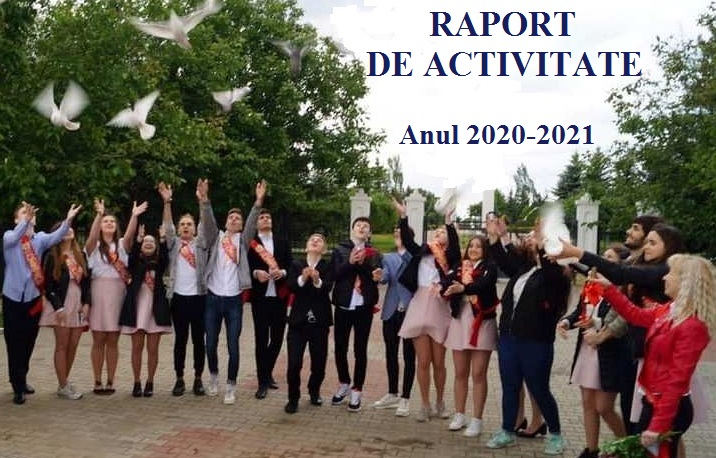 mun. Chișinău - 2023Date generaleDimensiune I. SĂNĂTATE, SIGURANȚĂ, PROTECȚIEStandard de calitate 1.1. Instituția de învățământ asigură securitatea și protecția tuturor elevilor/ copiilorDomeniu: Management:1.1.1Prezența documentației tehnice, sanitaro-igienice și medicale și monitorizarea permanentă a respectării normelor sanitaro-igienice1.1.2.  Asigurarea pazei şi a securităţii instituţiei pe toată durata programului educativ1.1.3.  Elaborarea unui program/ orar al activităţilor echilibrat şi flexibilDomeniu: Capacitate instituţională:                                                                                                                                            1.1.4.  Asigurarea pentru fiecare elev/ copil a câte un loc în bancă/ la masă etc., corespunzător particularităţilor psihofiziologice individuale1.1.5.  Asigurarea cu materiale de sprijin (echipamente, utilaje, dispozitive, ustensile etc.), în corespundere cu parametrii sanitaro-igienici şi cu cerinţele de securitate1.1.6.  Asigurarea cu spaţii pentru prepararea şi servirea hranei, care corespund normelor sanitare în vigoare privind siguranţa, accesibilitatea, funcţionalitatea şi confortul elevilor/ copiilor1.1.7. Prezenţa spaţiilor sanitare(toalete, chiuvete), cu respectarea criteriilor de accesibilitate, funcţionalitate şi confort pentru elevi/copii1.1.8. Existenţa şi funcţionalitatea mijloacelor antiincendiare şi a ieşirilor de rezervăDomeniu: Curriculum/ proces educaţional: 1.1.9.  Desfăşurarea activităţilor de învăţare şi respectare a regulilor de circulaţie rutieră, a tehnicii securităţii, de prevenire a situaţiilor de risc şi de acordare a primului ajutorStandard de calitate: 1.2. Instituţia dezvoltă parteneriate comunitare în vederea protecţiei integrităţii fizice şi psihice a fiecărui elev/copilDomeniu: Management:1.2.1. Acțiuni de colaborare cu familia, cu autoritatea publică locală, cu alte instituţii cu atribuţii legale în sensul protecţiei elevuluiDomeniu: Capacitate instituţională: 1.2.2. Utilizarea eficientă a resurselor interne şi comunitare pentru asigurarea protecţiei integrităţii fizice şi psihice a copilului                               Domeniu: Curriculum/ proces educaţional 1.2.3.   Realizarea activităţilor de prevenire şi combatere a oricărui tip de violenţă                                                                                                                                                                              1.2.4.  Accesul elevilor la servicii de sprijin, pentru asigurarea dezvoltării fizice, mintale şi emoţionale Standard de calitate: 1.3. Instituţia de învăţământ oferă servicii de suport pentru promovarea unui mod sănătos  de viaţăDomeniu: Management:1.3.1. Colaborarea cu familiile, cu serviciile publice de sănătate şi alte instituţii cu atribuţii legale în acest sens în promovarea valorii sănătăţii fizice şi mintale a elevilorCapacitate instituţională: 1.3.2.  Asigurarea condiţiilor fizice, inclusiv a spaţiilor special rezervate, a resurselor materiale şi metodologice (mese rotunde, seminare, traininguri, sesiuni de terapie educaţională etc.) pentru profilaxia problemelor psihoemoţionale ale elevilor Curriculum/ proces educaţional:1.3.3.  Realizarea activităţilor de promovare/ susţinere a modului sănătos de viaţă, de prevenire a riscurilor de accident, îmbolnăviri etc.  Dimensiune II. PARTICIPARE DEMOCRATICĂStandard de calitate: 2.1. Copiii participă la procesul decizional referitor la toate aspectele vieţii şcolare 2.1.1 Domeniu: Management: Existența unei structuri asociative a elevilor / copiilor, democratic și auto-organizat. 2.1.2 Existenţa unei structuri asociative a elevilor/ copiilor, constituită democratic şi autoorganizată, care participă la luarea deciziilor cu privire la aspectele de interes  pentru eleviDomeniu: Potențialul instituţional2.1.3. Asigurarea funcţionalităţii mijloacelor de comunicare ce reflectă opinia liberă  a elevilor (pagini pe reţele de socializare, reviste şi ziare şcolare, panouri informative etc.)Domeniu: Curriculum/ proces educaţional: 2.1.4.  Implicarea permanentă a elevilor/ copiilor în consilierea aspectelor legate de viaţa şcolară, în soluţionarea problemelor la nivel de colectiv, în conturarea programului educaţional, în evaluarea propriului progresStandard de calitate2.2. Instituţia şcolară comunică sistematic şi implică familia şi comunitatea în procesul decizionalDomeniu: Management:2.2.1.  Existenţa unui set de proceduri democratice de delegare şi promovare a părinţilor  în structurile decizionale, de implicare a lor în activităţile de asigurare a progresului şcolar, de informare periodică a lor în privinţa elevilor2.2.2.  Existenţa acordurilor de parteneriat cu reprezentanţii comunităţii, pe aspecte ce ţin de interesul elevului, şi a acţiunilor de participare a comunităţii la îmbunătăţirea condiţiilor de învăţare şi odihnă pentru eleviDomeniu: Capacitate instituţională:2.2.3.  Asigurarea dreptului părinţilor şi al autorităţii publice locale la participarea în consiliul de administraţie, implicarea lor şi a elevilorDomeniu: Curriculum/ proces educaţional: 2.2.4.  Participarea structurilor asociative ale elevilor, părinţilor şi a comunităţii la elaborarea documentelor programatice ale instituţieiStandard de calitate: 2.3. Şcoala, familia şi comunitatea îi pregătesc pe copii să convieţuiască într-o societate interculturală bazată pe democraţieDomeniu: Management:2.3.1.  Promovarea respectului faţă de diversitatea culturală, etnică, lingvistică, religioasă, prin actele reglatorii şi activităţi organizate de instituţii2.3.2. Reflectarea în planul strategic / operațional a acțiunilor specifice care promovează respectarea diversității culturale, etnice, lingvistice, religioase și monitorizarea implementării acestora (colectarea feedback-ului)Domeniu: Capacitate instituţională:2.3.3. Crearea condițiilor  (umane, informaționale etc.) pentru a identifica și a elimina stereotipurile și prejudecățile pentru a prezice consecințele negative ale acestoraDomeniu: Curriculum/ proces educaţional:2.3.4. Reflectarea, în activităţile curriculare şi extracurriculare, în acţiunile elevilor şi ale cadrelor didactice, a viziunilor democratice de convieţuire armonioasă într-o societate interculturală, a modului de promovare a valorilor multiculturaleDimensiune III. INCLUZIUNE EDUCAŢIONALĂ Standard de calitate: 3.1. Instituţia educaţională cuprinde toţi copiii, indiferent de naţionalitate, gen, origine şi stare socială, apartenenţă religioasă, stare a sănătăţii şi creează condiţii optime pentru realizarea şi dezvoltarea potenţialului propriu în procesul educaţional                                                                                                                                                     Domeniu: Management:                                                                                                               3.1.1. Elaborarea planului strategic şi operaţional bazat pe politicile statului cu privire la educaţia incluzivă (EI), a strategiilor de formare continuă a cadrelor în domeniul EI,  a documentelor de asigurare a serviciilor de sprijin pentru elevii cu CES (cerinte educative speciale)3.1.2. Funcționalitatea structurilor de sprijin, mecanismelor și procedurilor pentru procesul de înscriere a tuturor copiilorDomeniu: Capacitate instituţională:3.1.3. Crearea bazei dedatea copiilor din comunitate, inclusiv a celor cu CES, elaborarea actelor privind evoluţiile demografice şi perspectivele de şcolaritate, evidenţa înmatriculării elevilor [indicatorul se aplică IET, şcolilor primare, gimnaziilor, liceelor,instituţiilor de învăţământ general cu programe combinate]3.1.4. Monitorizarea datelor privind progresul fiecărui elev şi asigurarea serviciilor de sprijin, în funcţie de necesităţile copiilorDomeniu: Curriculum/ proces educaţional:3.1.5. Desfăşurarea procesului educaţional înconcordanţă cu particularităţile şi nevoile specifice ale fiecărui elev și asigurarea unui Plan educaţional individualizat, curriculum adaptat și alte măsuri şi servicii de sprijinStandard de calitate 3.2. Politicile şi practicile din instituţia de învăţământ sunt nediscriminatorii şi respectă diferenţele individuale Domeniu: Management:3.2.1. Existenţa, în documentele de planificare, a mecanismelor de identificare şi combatere a oricăror forme de discriminare 3.2.2. Promovarea diversităţii, inclusiv a interculturalităţii, în planurile strategice şi operaţionale ale instituţiei, prin programe, activităţi care au ca ţintă educaţia incluzivă şi nevoile copiilorcu CESDomeniu: Capacitatea instituţională:                                                                                                                             3.2.3. Asigurarea respectării diferenţelor individuale prin aplicarea procedurilor de prevenire, identificare, semnalare, evaluare şi soluţionare a situaţiilor de discriminare Domeniu: Curriculum/ proces educaţional:                                                                                                   3.2.4. Punerea în aplicare a curriculumului, inclusiv a curriculumului diferenţiat/adaptat pentru copiii cu CES, şi evaluarea echitabilă a progresului tuturor elevilor3.2.5. Recunoaşterea de către elevi a situaţiilor de nerespectare a diferenţelor individuale şi de discriminare Standard de calitate: 3.3. Toţi copiii beneficiază de un mediu accesibil şi favorabilDomeniu: Management3.3.1. Utilizarea resurselor instituţionale disponibile pentru asigurarea unui mediu accesibil şi sigur pentru fiecare elev, inclusiv cu CES, şi identificarea, procurarea şi utilizarea resurselor noi3.3.2. Asigurarea protecţiei datelor cu caracter personal şi a accesului, conform legii,la datele de interes publicDomeniu: Capacitatea instituţională:3.3.3. Asigurarea unui mediu accesibil pentru incluziunea tuturor elevilor, a spaţiilor dotate, conforme specificului educaţiei Domeniu: Curriculum/ proces educaţional:3.3.4. Punerea în aplicare a mijloacelor de învăţământ şi a auxiliarelor curriculare, utilizând tehnologii informaţionale şi de comunicare adaptate necesităţilor tuturor elevilorDimensiune IV. EFICIENTA EDUCAŢIONALĂStandard de calitate:  Instituția creează condiţii de organizare şi realizare a unui proces educaţional de calitate.Domeniu: Management4.1.1. Orientarea spre creşterea calităţii educaţiei şi spre îmbunătăţirea continuă a resurselor umane şi materiale în planurile strategice şi operaţionale ale instituţiei, cu mecanisme de monitorizare a eficienţei educaţionale4.1.2. Realizarea efectivă a programelor şi activităţilor preconizate în planurile strategice şi operaţionale ale instituţiei, inclusiv ale structurilor asociative ale părinţilor şi elevilor4.1.3. Asigurarea, în activitatea consiliilor şi comisiilor din liceu, a modului transparent, democratic şi echitabil al deciziilor cu privire la politicile instituţionaleDomeniu: Capacitate instituţională:4.1.4. Organizarea procesului educaţional în raport cu obiectivele şi misiunea instituţiei de învăţământ printr-o infrastructură adaptată necesităţilor acesteia4.1.5. Prezenţa şi aplicarea unei varietăţi de echipamente, materiale şi auxiliare curriculare
necesare valorificării curriculumului naţional4.1.6. Încadrarea personalului didactic şi auxiliar calificat, deţinător de grade didactice pentru realizarea finalităţilor stabilite în conformitate cu normativele în vigoareDomeniu: Curriculum/ proces educaţional:4.1.7. Aplicarea curriculumului cu adaptare la condiţiile locale şi instituţionale, în limitele permise de cadrul normative  Standard de calitate:  Cadrele didactice valorifică eficient resursele educaţionale în raport cu finalităţile stabilite prin curriculumul naţionalDomeniu: Management:4.2.1. Monitorizarea, prin proceduri specifice, a realizării curriculumului4.2.2. Prezența în planurile strategice şi operaţionale, a programelor şi activităţilor  de recrutare şi de formare continuă a cadrelor didactice din perspectiva nevoilor individuale, instituţionale şi naţionaleDomeniu: Capacitate instituţională:4.2.3. Existenţa unui număr suficient de resurse educaţionale pentru realizarea finalităţilor stabilite prin curriculumul naţional 4.2.4. Monitorizarea centrării pe Standardele de eficienţă a învăţării, a modului de utilizare a resurselor educaţionale şi de aplicare a strategiilor didactice interactive, inclusive a tehnologiilor moderne în procesul educaţionalDomeniu: Curriculum/ proceseducaţional:4.2.5. Elaborarea proiectelor didactice în conformitate cu principiile educaţiei centrate pe elev şi pe formarea de competenţe, valorificând curriculumul în baza Standardelor de eficienţă a învăţării4.2.6.  Organizarea şi desfăşurarea evaluării rezultatelor învăţării, în conformitate cu standardele şi referenţialul de evaluare aprobate, urmărind progresul în dezvoltarea elevului4.2.7. Organizarea şi desfăşurarea activităţilor extracurricuiare în concordanţă cu misiunea
şcolii, cu obiectivele din curriculum şi din documentele de planificare strategică şi operaţională4.2.8. Asigurarea sprijinului individual pentru elevi întru a obţine rezultate în conformitate cu standardele şi referenţialul de evaluare aprobateStandard de calitate: 4.3. Toţi copiii demonstrează angajament şi implicare eficientă în procesul educaţionalDomeniu: Management:4.3.1.  Asigurarea accesului elevilor  la resursele educaţionale (bibliotecă, laboratoare, ateliere, sală de festivităţi, de sport etc.) şi a participării copiilor şi părinţilor în procesul decizional privitor la optimizarea resurselor Domeniu: Capacitate instituţională:4.3.2. Existenţa bazei de date privind performanţele elevilor
4.3.3  Realizarea unei politici obiective, echitabile şi transparente de promovare  a succesului elevuluiCurriculum/ proceseducaţional:4.3.4  încadrarea elevilor/ copiilor în învăţarea interactivă prin cooperare, subliniindu-le capacităţile de dezvoltare individualăDimensiune V. EDUCAŢIE SENSIBILĂ LA GENStandard de calitate:5.1. Copiii sunt educaţi, comunică şi interacţionează în conformitate cu principiile echităţii de genDomeniu: Management                                                                                                                                                          5.1.1. Asigurarea echităţii de gen prin politicile şi programele de promovare a echităţii de gen, prin informarea în timp util şi pe diverse căi a elevilor şi părinţilor în privinţa acestor politici  şiprograme, prin introducerea în planurile strategice şi operaţionale a activităţilor de prevenire a discriminării de gen, prin asigurarea serviciilor de consiliere şi orientare în domeniul interrelaţionării genurilor
Domeniu: Capacitate instituţională:5.1.2. Asigurarea planificării resurselor pentru organizarea activităţilor şi a formării cadrelor didactice în privinţa echităţii de genDomeniu: Curriculum/ proces educaţional:5.1.3. Realizarea procesului educaţional - activităţi curriculare şi formării comportamentului nediscriminatoriu în raport cu genul, cu învăţarea conceptelor-cheie ale educaţiei de gen, cu eliminarea stereotipurilor                    Tabel privind nivelul de realizare a standardelorRezultatele evaluării anuale a cadrelor de conducereAnaliza SWOT a activităţii instituţiei de învăţământ general în perioada evaluată2022 – 2023Raion /municipiumun. ChișinăuLocalitateor. ChișinăuDenumirea instituțieiIP LT  N. Milescu SpătarulАdresastr. Florilor 14/4Тelefon022 327 370E-mailnmspataru@mail.ruАdresa webnmspataru.comTipul instituțieiliceuTipul de proprietatepublicăFondator /autoritate administrativăConsiliul municipal ChișinăuLimba de instruirelimba rusăNumărul total de elevi909Numărul total de clase31Numărul total  cadre de conducere4Numărul total cadre didactice65Program de activitate8.00-17.00; un schimbPerioada de evaluare inclusă în raportanul de studii 2022-2023DirectorBuinițkaia GovharDovezi• Pașaportul tehnic al liceului • Organizarea controlului medical al angajaților • Organizarea supravegherii medicale a elevilor. • Elaborarea unui meniu de masă pentru elevi. Meniu zilnic pentru 10 zile. • Monitorizarea respectării cerințelor sanitare și igienice • Elaborarea și completarea unui chestionar de dezvoltare psihopedagogică a elevilor. • Reguli de ordine interioară • Registrul de înregistrare a instrucţiunilor de securitate • Pașaportul tehnic al liceului • Organizarea controlului medical al angajaților • Organizarea supravegherii medicale a elevilor. • Elaborarea unui meniu de masă pentru elevi. Meniu zilnic pentru 10 zile. • Monitorizarea respectării cerințelor sanitare și igienice • Elaborarea și completarea unui chestionar de dezvoltare psihopedagogică a elevilor. • Reguli de ordine interioară • Registrul de înregistrare a instrucţiunilor de securitate • Pașaportul tehnic al liceului • Organizarea controlului medical al angajaților • Organizarea supravegherii medicale a elevilor. • Elaborarea unui meniu de masă pentru elevi. Meniu zilnic pentru 10 zile. • Monitorizarea respectării cerințelor sanitare și igienice • Elaborarea și completarea unui chestionar de dezvoltare psihopedagogică a elevilor. • Reguli de ordine interioară • Registrul de înregistrare a instrucţiunilor de securitate ConstatăriLiceul asigurară instituția cu documentația tehnică, sanitaro-igienică și medicală, și monitorizează în mod constant respectarea tuturor standardelor de siguranță.Liceul asigurară instituția cu documentația tehnică, sanitaro-igienică și medicală, și monitorizează în mod constant respectarea tuturor standardelor de siguranță.Liceul asigurară instituția cu documentația tehnică, sanitaro-igienică și medicală, și monitorizează în mod constant respectarea tuturor standardelor de siguranță.Pondere şi punctaj acordatPondere:1Autoevaluare conform criteriilor:1Punctaj acordat:1Dovezi• Acte referitoare la pază • Organizarea și efectuarea gărzilor în liceu• Îndatoririle funcționale ale paznicului și ale gărzilor• Reglementări de supraveghere video • Registrul de înregistrare a vizitatorilor• Acte referitoare la pază • Organizarea și efectuarea gărzilor în liceu• Îndatoririle funcționale ale paznicului și ale gărzilor• Reglementări de supraveghere video • Registrul de înregistrare a vizitatorilor• Acte referitoare la pază • Organizarea și efectuarea gărzilor în liceu• Îndatoririle funcționale ale paznicului și ale gărzilor• Reglementări de supraveghere video • Registrul de înregistrare a vizitatorilorConstatăriLiceul stochează toate documentele legate de securitate, asigură pe deplin securitatea studenților, sediilor, teritoriului adiacent în cooperare cu APL și alte structuri.                                   Ordinul cu privire la securitate și sănătate în muncă nr. 85ab din 18.08.2022                                                  Ordinul cu privire la pregătirea liceului câtre noul an școlar nr.87ab din 18.08.2022                                Ordinul cu privire la respectarea regulamentului intern al liceului nr.130ab din 10.10.2022                Ordinul cu privire la deserviciul pe etaje a cadrelor didactice în timpul pauzelor nr.151 ab din 07.11.2022Liceul stochează toate documentele legate de securitate, asigură pe deplin securitatea studenților, sediilor, teritoriului adiacent în cooperare cu APL și alte structuri.                                   Ordinul cu privire la securitate și sănătate în muncă nr. 85ab din 18.08.2022                                                  Ordinul cu privire la pregătirea liceului câtre noul an școlar nr.87ab din 18.08.2022                                Ordinul cu privire la respectarea regulamentului intern al liceului nr.130ab din 10.10.2022                Ordinul cu privire la deserviciul pe etaje a cadrelor didactice în timpul pauzelor nr.151 ab din 07.11.2022Liceul stochează toate documentele legate de securitate, asigură pe deplin securitatea studenților, sediilor, teritoriului adiacent în cooperare cu APL și alte structuri.                                   Ordinul cu privire la securitate și sănătate în muncă nr. 85ab din 18.08.2022                                                  Ordinul cu privire la pregătirea liceului câtre noul an școlar nr.87ab din 18.08.2022                                Ordinul cu privire la respectarea regulamentului intern al liceului nr.130ab din 10.10.2022                Ordinul cu privire la deserviciul pe etaje a cadrelor didactice în timpul pauzelor nr.151 ab din 07.11.2022Pondere şi punctaj acordatPondere:1Autoevaluare conform criteriilor:1Punctaj acordat:1Dovezi• Întocmirea unui orar echilibrat pentru elevii claselor primare și secundare, aprobat la CA ordinul  nr.1 din 08.09.22.• Orarul sunetelor• Elaborarea unui program complex extra-curricular• Întocmirea unui orar echilibrat pentru elevii claselor primare și secundare, aprobat la CA ordinul  nr.1 din 08.09.22.• Orarul sunetelor• Elaborarea unui program complex extra-curricular• Întocmirea unui orar echilibrat pentru elevii claselor primare și secundare, aprobat la CA ordinul  nr.1 din 08.09.22.• Orarul sunetelor• Elaborarea unui program complex extra-curricularConstatăriActivitatea liceului îndeplinește cerințele proiectării orare a activităților educaționale și oferă un program echilibrat și flexibil pentru organizarea procesului educațional.Activitatea liceului îndeplinește cerințele proiectării orare a activităților educaționale și oferă un program echilibrat și flexibil pentru organizarea procesului educațional.Activitatea liceului îndeplinește cerințele proiectării orare a activităților educaționale și oferă un program echilibrat și flexibil pentru organizarea procesului educațional.Pondere şi punctaj acordatPondere:2Autoevaluare conform criteriilor:1Punctaj acordat:2DoveziFiecare spațiu educațional al instituției de învățământ are un număr suficient  de mese și scaune. În școala primară mobilierul elevilor este reglabil (cab.11, 14, 21, 23, 24, 33, 34). Cantina instituției de învățământ este prevăzută cu mobilier specializat.Fiecare spațiu educațional al instituției de învățământ are un număr suficient  de mese și scaune. În școala primară mobilierul elevilor este reglabil (cab.11, 14, 21, 23, 24, 33, 34). Cantina instituției de învățământ este prevăzută cu mobilier specializat.Fiecare spațiu educațional al instituției de învățământ are un număr suficient  de mese și scaune. În școala primară mobilierul elevilor este reglabil (cab.11, 14, 21, 23, 24, 33, 34). Cantina instituției de învățământ este prevăzută cu mobilier specializat.ConstatăriInstituția de învățământ are facilități educaționale adecvate și oferă tuturor elevilor locuri de studiu adecvate vârstei și caracteristicilor individuale.Instituția de învățământ are facilități educaționale adecvate și oferă tuturor elevilor locuri de studiu adecvate vârstei și caracteristicilor individuale.Instituția de învățământ are facilități educaționale adecvate și oferă tuturor elevilor locuri de studiu adecvate vârstei și caracteristicilor individuale.Pondere şi punctaj acordatPondere:1                     Autoevaluare conform criteriilor:1                                                   Punctaj acordat:1Dovezi1.Cabinetele de educație tehnologică, informatică, fizică, chimie, biologie sunt dotate cu echipamente, aparate, computere, instrumente etc., în conformitate cu parametrii sanitari și igienici și cu cerințele de siguranță.                                                                                                   2. Sălile de sport (mici și mari) sunt prevăzute cu echipamentul sportiv necesar pentru antrenamente și activități extrașcolare.                                                                                                      3.Toate sălile de clasă specializate, sălile de sport au informații vizuale (standuri informative), se dețin registre de siguranță.1.Cabinetele de educație tehnologică, informatică, fizică, chimie, biologie sunt dotate cu echipamente, aparate, computere, instrumente etc., în conformitate cu parametrii sanitari și igienici și cu cerințele de siguranță.                                                                                                   2. Sălile de sport (mici și mari) sunt prevăzute cu echipamentul sportiv necesar pentru antrenamente și activități extrașcolare.                                                                                                      3.Toate sălile de clasă specializate, sălile de sport au informații vizuale (standuri informative), se dețin registre de siguranță.1.Cabinetele de educație tehnologică, informatică, fizică, chimie, biologie sunt dotate cu echipamente, aparate, computere, instrumente etc., în conformitate cu parametrii sanitari și igienici și cu cerințele de siguranță.                                                                                                   2. Sălile de sport (mici și mari) sunt prevăzute cu echipamentul sportiv necesar pentru antrenamente și activități extrașcolare.                                                                                                      3.Toate sălile de clasă specializate, sălile de sport au informații vizuale (standuri informative), se dețin registre de siguranță.ConstatăriInstituția de învățământ asigură disponibilitatea, funcționalitatea și respectarea parametrilor sanitari și igienici și a cerințelor de siguranță pentru materialele auxiliare.Instituția de învățământ asigură disponibilitatea, funcționalitatea și respectarea parametrilor sanitari și igienici și a cerințelor de siguranță pentru materialele auxiliare.Instituția de învățământ asigură disponibilitatea, funcționalitatea și respectarea parametrilor sanitari și igienici și a cerințelor de siguranță pentru materialele auxiliare.Pondere şi punctaj acordatPondere:1                  Autoevaluare conform criteriilor:1                                                   Punctaj acordat:1Dovezi1. Liceul dispune de o cantină pentru 108 locuri, care oferă elevilor mese calde (micul dejun, prânzul). Elevii din clasele primare se alimentează gratuit. Separat funcționează bufetul. 2. Pentru asigurarea condițiilor igienice în cantina liceului a fost instalat boiler electric.3.Lucrătorul medical zilnic monitorizează respectarea normelor sanitaro-egienice.                4.Controlul comisiei de  triere se efectuează fiecare zi (informație, proces-verbal nr.1-10 CA, 2022-2023).  (Ordin cu privire la comisia de triere nr.86 ab din 18.08.2022)1. Liceul dispune de o cantină pentru 108 locuri, care oferă elevilor mese calde (micul dejun, prânzul). Elevii din clasele primare se alimentează gratuit. Separat funcționează bufetul. 2. Pentru asigurarea condițiilor igienice în cantina liceului a fost instalat boiler electric.3.Lucrătorul medical zilnic monitorizează respectarea normelor sanitaro-egienice.                4.Controlul comisiei de  triere se efectuează fiecare zi (informație, proces-verbal nr.1-10 CA, 2022-2023).  (Ordin cu privire la comisia de triere nr.86 ab din 18.08.2022)1. Liceul dispune de o cantină pentru 108 locuri, care oferă elevilor mese calde (micul dejun, prânzul). Elevii din clasele primare se alimentează gratuit. Separat funcționează bufetul. 2. Pentru asigurarea condițiilor igienice în cantina liceului a fost instalat boiler electric.3.Lucrătorul medical zilnic monitorizează respectarea normelor sanitaro-egienice.                4.Controlul comisiei de  triere se efectuează fiecare zi (informație, proces-verbal nr.1-10 CA, 2022-2023).  (Ordin cu privire la comisia de triere nr.86 ab din 18.08.2022)ConstatăriȘcoala are zone de pregătire și servire a alimentelor care respectă pe deplin standardele actuale de sănătate în ceea ce privește siguranța, accesibilitatea, funcționalitatea și confortul elevilor.Școala are zone de pregătire și servire a alimentelor care respectă pe deplin standardele actuale de sănătate în ceea ce privește siguranța, accesibilitatea, funcționalitatea și confortul elevilor.Școala are zone de pregătire și servire a alimentelor care respectă pe deplin standardele actuale de sănătate în ceea ce privește siguranța, accesibilitatea, funcționalitatea și confortul elevilor.Pondere şi punctaj acordatPondere:1                  Autoevaluare conform criteriilor:1                                                   Punctaj acordat:1Dovezi1. În blocul primar și superior există toalete la fiecare etaj (separate pentru băieți și fete).                                                                                                                                             2. Fiecare dintre incinte este dotat cu chiuvete, încălzitoare de apă, uscătoare de mâini, produse sanitare și igienice.1. În blocul primar și superior există toalete la fiecare etaj (separate pentru băieți și fete).                                                                                                                                             2. Fiecare dintre incinte este dotat cu chiuvete, încălzitoare de apă, uscătoare de mâini, produse sanitare și igienice.1. În blocul primar și superior există toalete la fiecare etaj (separate pentru băieți și fete).                                                                                                                                             2. Fiecare dintre incinte este dotat cu chiuvete, încălzitoare de apă, uscătoare de mâini, produse sanitare și igienice.ConstatăriInstituția de învățământ este dotată cu facilități sanitare care îndeplinesc standardele sanitare, criteriile de accesibilitate, funcționalitate și confort pentru elevi.Instituția de învățământ este dotată cu facilități sanitare care îndeplinesc standardele sanitare, criteriile de accesibilitate, funcționalitate și confort pentru elevi.Instituția de învățământ este dotată cu facilități sanitare care îndeplinesc standardele sanitare, criteriile de accesibilitate, funcționalitate și confort pentru elevi.Pondere şi punctaj acordatPondere:1                  Autoevaluare conform criteriilor:1                                                   Punctaj acordat:1DoveziInstituția de învățământ dispune de un sistem de prevenire a incendiilor, un scut de foc, marcaj de direcție în caz de incendiu. Elevii și personalul sunt instruiți în mod regulat cum să acționeze în caz de incendiu. A fost instalat un sistem de alarmă, ce declanșează în caz de incendiu. Există ieșiri de rezervă. Fiecare etaj este echipat cu extinctoare. Fiecare etaj al blocului de învățământ dispune de un plan de evacuare.Instituția de învățământ dispune de un sistem de prevenire a incendiilor, un scut de foc, marcaj de direcție în caz de incendiu. Elevii și personalul sunt instruiți în mod regulat cum să acționeze în caz de incendiu. A fost instalat un sistem de alarmă, ce declanșează în caz de incendiu. Există ieșiri de rezervă. Fiecare etaj este echipat cu extinctoare. Fiecare etaj al blocului de învățământ dispune de un plan de evacuare.Instituția de învățământ dispune de un sistem de prevenire a incendiilor, un scut de foc, marcaj de direcție în caz de incendiu. Elevii și personalul sunt instruiți în mod regulat cum să acționeze în caz de incendiu. A fost instalat un sistem de alarmă, ce declanșează în caz de incendiu. Există ieșiri de rezervă. Fiecare etaj este echipat cu extinctoare. Fiecare etaj al blocului de învățământ dispune de un plan de evacuare.ConstatăriInstituția de învățământ dispune în totalitate de mijloace antiincendiare şi de ieşiri de rezervă.        Este utilizat eficient un sistem de marcaje de direcţie.                                                                                      Se monitorizează permanent funcţionalitatea.Instituția de învățământ dispune în totalitate de mijloace antiincendiare şi de ieşiri de rezervă.        Este utilizat eficient un sistem de marcaje de direcţie.                                                                                      Se monitorizează permanent funcţionalitatea.Instituția de învățământ dispune în totalitate de mijloace antiincendiare şi de ieşiri de rezervă.        Este utilizat eficient un sistem de marcaje de direcţie.                                                                                      Se monitorizează permanent funcţionalitatea.Pondere şi punctaj acordatPondere:1                  Autoevaluare conform criteriilor:1                                                   Punctaj acordat:1DoveziLa acest capitol activitatea în liceu se desfășoară în mod constant și minuțios. • Liceul aderă la politica de securitate.                                                                                         Aprobarea comisiei cu privire la Protecția Drepturilor Copilului și a Comisiei în cazuri excepționale (consiliul profesoral ordinul nr.1 din 29.08.2022)                                                                                                        În luna septembrie și mai a derulat programul școlar „Siguranța ta mai presus de toate”               (ordinul nr.90 ab din 29.08.2022). • Organizarea şi desfăşurarea sistematică (2 ori pe an) a briefingurilor de siguranță  cu personalul pedagogic și tehnic. Înscrieri în Fișa personală de instruire în domeniul securității și sănătății în muncă (25.08.2022, 20.02.2023).                                                                                  Pentru asigurarea și preîntâmpinarea riscurilor au fost elaborate Instrucțiuni cu privire la securitate și sănătate în liceu atât în timpul procesului educațional cât și în timpul liber.• În regulile interne ale liceului, a fost făcută o clauză privind permisiunea de a intra / ieși din liceu pentru elevi și străini.                                                                                                                                                                                                                      •  Instruirea elevilor cu privire la regulile de comportament în timpul dezastrelor naturale (incendiu, cutremur) și de acordarea primului ajutor.                                                                • Realizarea conversațiilor suplimentare despre siguranța vieții în cadrul orelor de „Dezvoltarea personală” și în cadrul suporturilor de curs.                                                                      • Desfășurarea săptămânii Protecția  civilă în clasele 1-12.                                                                                                                                        În cadrul Protecției civile a fos realizată antrenarea ieșirii elevilor cl. 1-12 și a cadrelor didactice.La acest capitol activitatea în liceu se desfășoară în mod constant și minuțios. • Liceul aderă la politica de securitate.                                                                                         Aprobarea comisiei cu privire la Protecția Drepturilor Copilului și a Comisiei în cazuri excepționale (consiliul profesoral ordinul nr.1 din 29.08.2022)                                                                                                        În luna septembrie și mai a derulat programul școlar „Siguranța ta mai presus de toate”               (ordinul nr.90 ab din 29.08.2022). • Organizarea şi desfăşurarea sistematică (2 ori pe an) a briefingurilor de siguranță  cu personalul pedagogic și tehnic. Înscrieri în Fișa personală de instruire în domeniul securității și sănătății în muncă (25.08.2022, 20.02.2023).                                                                                  Pentru asigurarea și preîntâmpinarea riscurilor au fost elaborate Instrucțiuni cu privire la securitate și sănătate în liceu atât în timpul procesului educațional cât și în timpul liber.• În regulile interne ale liceului, a fost făcută o clauză privind permisiunea de a intra / ieși din liceu pentru elevi și străini.                                                                                                                                                                                                                      •  Instruirea elevilor cu privire la regulile de comportament în timpul dezastrelor naturale (incendiu, cutremur) și de acordarea primului ajutor.                                                                • Realizarea conversațiilor suplimentare despre siguranța vieții în cadrul orelor de „Dezvoltarea personală” și în cadrul suporturilor de curs.                                                                      • Desfășurarea săptămânii Protecția  civilă în clasele 1-12.                                                                                                                                        În cadrul Protecției civile a fos realizată antrenarea ieșirii elevilor cl. 1-12 și a cadrelor didactice.La acest capitol activitatea în liceu se desfășoară în mod constant și minuțios. • Liceul aderă la politica de securitate.                                                                                         Aprobarea comisiei cu privire la Protecția Drepturilor Copilului și a Comisiei în cazuri excepționale (consiliul profesoral ordinul nr.1 din 29.08.2022)                                                                                                        În luna septembrie și mai a derulat programul școlar „Siguranța ta mai presus de toate”               (ordinul nr.90 ab din 29.08.2022). • Organizarea şi desfăşurarea sistematică (2 ori pe an) a briefingurilor de siguranță  cu personalul pedagogic și tehnic. Înscrieri în Fișa personală de instruire în domeniul securității și sănătății în muncă (25.08.2022, 20.02.2023).                                                                                  Pentru asigurarea și preîntâmpinarea riscurilor au fost elaborate Instrucțiuni cu privire la securitate și sănătate în liceu atât în timpul procesului educațional cât și în timpul liber.• În regulile interne ale liceului, a fost făcută o clauză privind permisiunea de a intra / ieși din liceu pentru elevi și străini.                                                                                                                                                                                                                      •  Instruirea elevilor cu privire la regulile de comportament în timpul dezastrelor naturale (incendiu, cutremur) și de acordarea primului ajutor.                                                                • Realizarea conversațiilor suplimentare despre siguranța vieții în cadrul orelor de „Dezvoltarea personală” și în cadrul suporturilor de curs.                                                                      • Desfășurarea săptămânii Protecția  civilă în clasele 1-12.                                                                                                                                        În cadrul Protecției civile a fos realizată antrenarea ieșirii elevilor cl. 1-12 și a cadrelor didactice.ConstatăriÎn liceu se organizează și se desfășoară în mod sistematic activități pentru elevi și profesori de învăţare şi respectare a tehnicii securităţii, a regulilor de circulaţie rutieră, de prevenire a situaţiilor de risc şi de acordare a primului ajutor.În liceu se organizează și se desfășoară în mod sistematic activități pentru elevi și profesori de învăţare şi respectare a tehnicii securităţii, a regulilor de circulaţie rutieră, de prevenire a situaţiilor de risc şi de acordare a primului ajutor.În liceu se organizează și se desfășoară în mod sistematic activități pentru elevi și profesori de învăţare şi respectare a tehnicii securităţii, a regulilor de circulaţie rutieră, de prevenire a situaţiilor de risc şi de acordare a primului ajutor.Pondere şi punctaj acordatPondere:1                  Autoevaluare conform criteriilor:1                                                   Punctaj acordat:1Dovezi• Cooperare strânsă cu ofițerul de poliție și cu Direcția pentru PDC sectorul Râșcani.                                                                                                                      • Menținerea comunicării sistematice și unui schimb regulat de informații  cu părinții cu privire la sănătatea și comportamentul elevilor de către profesorii diriginți.                                                                                                                                     • Diriginții interacționează activ  cu părinții privind sănătatea și comportarea elevilor.• Situațiile  de conflict se aplanează la nivel de liceu.• Desfășurarea activităților de prevenire a actelor de violență ANET. (ordinul nr.84 ab din 15.08.2022)• Cooperare strânsă cu ofițerul de poliție și cu Direcția pentru PDC sectorul Râșcani.                                                                                                                      • Menținerea comunicării sistematice și unui schimb regulat de informații  cu părinții cu privire la sănătatea și comportamentul elevilor de către profesorii diriginți.                                                                                                                                     • Diriginții interacționează activ  cu părinții privind sănătatea și comportarea elevilor.• Situațiile  de conflict se aplanează la nivel de liceu.• Desfășurarea activităților de prevenire a actelor de violență ANET. (ordinul nr.84 ab din 15.08.2022)• Cooperare strânsă cu ofițerul de poliție și cu Direcția pentru PDC sectorul Râșcani.                                                                                                                      • Menținerea comunicării sistematice și unui schimb regulat de informații  cu părinții cu privire la sănătatea și comportamentul elevilor de către profesorii diriginți.                                                                                                                                     • Diriginții interacționează activ  cu părinții privind sănătatea și comportarea elevilor.• Situațiile  de conflict se aplanează la nivel de liceu.• Desfășurarea activităților de prevenire a actelor de violență ANET. (ordinul nr.84 ab din 15.08.2022)ConstatăriLiceul a elaborat un sistem de acțiuni de cooperare cu familia, cu alte instituții de învățământ, cu Direcția pentru Protecția Drepturilor Copilului în vederea informării și intervenției procedurilor în cazurile ANET.Liceul a elaborat un sistem de acțiuni de cooperare cu familia, cu alte instituții de învățământ, cu Direcția pentru Protecția Drepturilor Copilului în vederea informării și intervenției procedurilor în cazurile ANET.Liceul a elaborat un sistem de acțiuni de cooperare cu familia, cu alte instituții de învățământ, cu Direcția pentru Protecția Drepturilor Copilului în vederea informării și intervenției procedurilor în cazurile ANET.Pondere şi punctaj acordatPondere:1                  Autoevaluare conform criteriilor:1                                                   Punctaj acordat:1Dovezi1.Familiarizarea tuturor angajaților cu politica de protecție a drepturilor copilului din liceu (ordinul nr.84 ab din 15.08.2022). 2. Introducerea în reglementările liceului, contractelor de muncă și fișelor de post a obligațiilor de raportare a cazurilor de violență, neglijare, exploatare și trafic de copii. 3.Respectarea acestor îndatoriri este monitorizată pe tot parcursul procesului educațional                 (ordinul nr.130 ab din 10.10.2022).                                                                                                                                       4. În anul școlar curent consultații cu Coordonatorul și psihologul din liceu a cadrelor didactice cu privire la prevenirea și controlul violenței.                                                                               5. S-a desfășurat  Luna ‚Protecția copiilor în spațiul Cibernetic” (ordinul nr.127 ab din 04.10.2022).1.Familiarizarea tuturor angajaților cu politica de protecție a drepturilor copilului din liceu (ordinul nr.84 ab din 15.08.2022). 2. Introducerea în reglementările liceului, contractelor de muncă și fișelor de post a obligațiilor de raportare a cazurilor de violență, neglijare, exploatare și trafic de copii. 3.Respectarea acestor îndatoriri este monitorizată pe tot parcursul procesului educațional                 (ordinul nr.130 ab din 10.10.2022).                                                                                                                                       4. În anul școlar curent consultații cu Coordonatorul și psihologul din liceu a cadrelor didactice cu privire la prevenirea și controlul violenței.                                                                               5. S-a desfășurat  Luna ‚Protecția copiilor în spațiul Cibernetic” (ordinul nr.127 ab din 04.10.2022).1.Familiarizarea tuturor angajaților cu politica de protecție a drepturilor copilului din liceu (ordinul nr.84 ab din 15.08.2022). 2. Introducerea în reglementările liceului, contractelor de muncă și fișelor de post a obligațiilor de raportare a cazurilor de violență, neglijare, exploatare și trafic de copii. 3.Respectarea acestor îndatoriri este monitorizată pe tot parcursul procesului educațional                 (ordinul nr.130 ab din 10.10.2022).                                                                                                                                       4. În anul școlar curent consultații cu Coordonatorul și psihologul din liceu a cadrelor didactice cu privire la prevenirea și controlul violenței.                                                                               5. S-a desfășurat  Luna ‚Protecția copiilor în spațiul Cibernetic” (ordinul nr.127 ab din 04.10.2022).ConstatăriInstituția de învățământ dispune de personal calificat pentru a preveni / interveni în cazurile ANET.                                                                                                                                           Resursele existente sunt utilizate în mod oportun pentru a asigura protecția fizică și mentală a elevilor.                                                                                                                                                 Munca constantă a Coordonatorului și a profesorilor diriginți cu contingentul de elevi și părinți asigură indicatori pozitivi.Instituția de învățământ dispune de personal calificat pentru a preveni / interveni în cazurile ANET.                                                                                                                                           Resursele existente sunt utilizate în mod oportun pentru a asigura protecția fizică și mentală a elevilor.                                                                                                                                                 Munca constantă a Coordonatorului și a profesorilor diriginți cu contingentul de elevi și părinți asigură indicatori pozitivi.Instituția de învățământ dispune de personal calificat pentru a preveni / interveni în cazurile ANET.                                                                                                                                           Resursele existente sunt utilizate în mod oportun pentru a asigura protecția fizică și mentală a elevilor.                                                                                                                                                 Munca constantă a Coordonatorului și a profesorilor diriginți cu contingentul de elevi și părinți asigură indicatori pozitivi.Pondere şi punctaj acordatPondere:1                  Autoevaluare conform criteriilor:1                                                   Punctaj acordat:1DoveziDiscurs la CM de către profesorii diriginți (refamiliarizarea cu responsabilitățile profesorului diriginte despre siguranța elevilor în timpul procesului educațional).                                          Prevenirea violenței  „Copilîrie  fără violență!” acțiuni, conversații cu psihologul                   13.09.22 – cl. a 6B,  27.09.22 - cl. a 6V,  04.10.22  – cl.a 5B,5A. Prevenirea hărțuirii cibernetice „Riscuri de comunicare în internet” – conversații cu psihologul 07.10.22  cl.a 7A, 7V. Prevenirea violenței: vizionare și discuțiiFilmul «Новенькая» 25.10.22 – cl. a 6A, 5B.                                                                         Consultații cu psihologul a cadrelor didactice „Violența –metode de luptă și prevenire”                 (pe parcursul anului școlar).                                                                                                                   În luna septembrie  s-a desfășurat  Saptămâna Națională de luptă cu intoxicația substanțelor  chimice (ordinul nr. 121 din 16.09.2022) În luna octombrie s-a desfășurat Luna “Protecția copiilor cu privire la spațiul cibernetic”                              (ordinul nr.127ab din 04.10.2022) și Săptămâna ‘Lupta împotriva traficului de oameni’                   (ordinul nr.135ab din 13.10.2022).În luna noiembrie s-a desfășurat  Luna „Creștem fără violență”.                                                             În cadrul săptămânii au fost organizate expoziții de carte, vizionarea filmelor despre violență. Acțiunea socială „Руки дружбы – объединяемся, чтобы жить мирно друг с другом”. 16.05.2022.Monitorizarea „Conflictelor” (sondaj pentru elevi) – octombrie- noiembrie 2022.                         Acțiunea „Panglică albastră” (prevenirea abuzului asupra copiilor) pentru părinți 19.11.2022. Întâlniri cu grupuri de copii „Microfonul viu” - noiembrie 2022.                                                             „Să poți spune„ NU! ”(stand informativ).  Un ciclu de întâlniri și conversații cu psihologul: „Anti-bullying”- elevii claselelor a 5-a și a   9-a (pe parcursul anului școlar)Discurs la CM de către profesorii diriginți (refamiliarizarea cu responsabilitățile profesorului diriginte despre siguranța elevilor în timpul procesului educațional).                                          Prevenirea violenței  „Copilîrie  fără violență!” acțiuni, conversații cu psihologul                   13.09.22 – cl. a 6B,  27.09.22 - cl. a 6V,  04.10.22  – cl.a 5B,5A. Prevenirea hărțuirii cibernetice „Riscuri de comunicare în internet” – conversații cu psihologul 07.10.22  cl.a 7A, 7V. Prevenirea violenței: vizionare și discuțiiFilmul «Новенькая» 25.10.22 – cl. a 6A, 5B.                                                                         Consultații cu psihologul a cadrelor didactice „Violența –metode de luptă și prevenire”                 (pe parcursul anului școlar).                                                                                                                   În luna septembrie  s-a desfășurat  Saptămâna Națională de luptă cu intoxicația substanțelor  chimice (ordinul nr. 121 din 16.09.2022) În luna octombrie s-a desfășurat Luna “Protecția copiilor cu privire la spațiul cibernetic”                              (ordinul nr.127ab din 04.10.2022) și Săptămâna ‘Lupta împotriva traficului de oameni’                   (ordinul nr.135ab din 13.10.2022).În luna noiembrie s-a desfășurat  Luna „Creștem fără violență”.                                                             În cadrul săptămânii au fost organizate expoziții de carte, vizionarea filmelor despre violență. Acțiunea socială „Руки дружбы – объединяемся, чтобы жить мирно друг с другом”. 16.05.2022.Monitorizarea „Conflictelor” (sondaj pentru elevi) – octombrie- noiembrie 2022.                         Acțiunea „Panglică albastră” (prevenirea abuzului asupra copiilor) pentru părinți 19.11.2022. Întâlniri cu grupuri de copii „Microfonul viu” - noiembrie 2022.                                                             „Să poți spune„ NU! ”(stand informativ).  Un ciclu de întâlniri și conversații cu psihologul: „Anti-bullying”- elevii claselelor a 5-a și a   9-a (pe parcursul anului școlar)Discurs la CM de către profesorii diriginți (refamiliarizarea cu responsabilitățile profesorului diriginte despre siguranța elevilor în timpul procesului educațional).                                          Prevenirea violenței  „Copilîrie  fără violență!” acțiuni, conversații cu psihologul                   13.09.22 – cl. a 6B,  27.09.22 - cl. a 6V,  04.10.22  – cl.a 5B,5A. Prevenirea hărțuirii cibernetice „Riscuri de comunicare în internet” – conversații cu psihologul 07.10.22  cl.a 7A, 7V. Prevenirea violenței: vizionare și discuțiiFilmul «Новенькая» 25.10.22 – cl. a 6A, 5B.                                                                         Consultații cu psihologul a cadrelor didactice „Violența –metode de luptă și prevenire”                 (pe parcursul anului școlar).                                                                                                                   În luna septembrie  s-a desfășurat  Saptămâna Națională de luptă cu intoxicația substanțelor  chimice (ordinul nr. 121 din 16.09.2022) În luna octombrie s-a desfășurat Luna “Protecția copiilor cu privire la spațiul cibernetic”                              (ordinul nr.127ab din 04.10.2022) și Săptămâna ‘Lupta împotriva traficului de oameni’                   (ordinul nr.135ab din 13.10.2022).În luna noiembrie s-a desfășurat  Luna „Creștem fără violență”.                                                             În cadrul săptămânii au fost organizate expoziții de carte, vizionarea filmelor despre violență. Acțiunea socială „Руки дружбы – объединяемся, чтобы жить мирно друг с другом”. 16.05.2022.Monitorizarea „Conflictelor” (sondaj pentru elevi) – octombrie- noiembrie 2022.                         Acțiunea „Panglică albastră” (prevenirea abuzului asupra copiilor) pentru părinți 19.11.2022. Întâlniri cu grupuri de copii „Microfonul viu” - noiembrie 2022.                                                             „Să poți spune„ NU! ”(stand informativ).  Un ciclu de întâlniri și conversații cu psihologul: „Anti-bullying”- elevii claselelor a 5-a și a   9-a (pe parcursul anului școlar)ConstatăriLiceul desfășoară un proces sistematic pentru elevi și profesori cu privire la prevenirea și lupta împotriva oricărui tip de violență.                                                                                                               Ca urmare a muncii desfășurate (conform raportului ANET), în acest an de studiu nu au fost înregistrate cazuri de violență.Liceul desfășoară un proces sistematic pentru elevi și profesori cu privire la prevenirea și lupta împotriva oricărui tip de violență.                                                                                                               Ca urmare a muncii desfășurate (conform raportului ANET), în acest an de studiu nu au fost înregistrate cazuri de violență.Liceul desfășoară un proces sistematic pentru elevi și profesori cu privire la prevenirea și lupta împotriva oricărui tip de violență.                                                                                                               Ca urmare a muncii desfășurate (conform raportului ANET), în acest an de studiu nu au fost înregistrate cazuri de violență.Pondere şi punctaj acordatPondere:1                  Autoevaluare conform criteriilor:1                                                   Punctaj acordat:1 DoveziAsigurarea serviciului psihologic în liceu.                                                                                Funcționarea centrului de resurse pentru a oferi asistență și sprijin psihologic, asistență educaționalăelevilor, elevilorcu OEP.                                                                                                        Elaborarea standului  informativ „Să poți spune„ NU! ” cu informații despre drepturile copilului, cu numerele de telefon ale reprezentanților diferitelor servicii responsabile de siguranța copiilor și o linie de asistență.Asigurarea serviciului psihologic în liceu.                                                                                Funcționarea centrului de resurse pentru a oferi asistență și sprijin psihologic, asistență educaționalăelevilor, elevilorcu OEP.                                                                                                        Elaborarea standului  informativ „Să poți spune„ NU! ” cu informații despre drepturile copilului, cu numerele de telefon ale reprezentanților diferitelor servicii responsabile de siguranța copiilor și o linie de asistență.Asigurarea serviciului psihologic în liceu.                                                                                Funcționarea centrului de resurse pentru a oferi asistență și sprijin psihologic, asistență educaționalăelevilor, elevilorcu OEP.                                                                                                        Elaborarea standului  informativ „Să poți spune„ NU! ” cu informații despre drepturile copilului, cu numerele de telefon ale reprezentanților diferitelor servicii responsabile de siguranța copiilor și o linie de asistență.ConstatăriInstituția de învățământ oferă tuturor elevilor acces la asistență calificată și în timp util din partea tuturor serviciilor interne (psihologice, medicale, administrative) ale liceului pentru a preveni un comportament dăunător sănătății și stării emoționale.Instituția de învățământ oferă tuturor elevilor acces la asistență calificată și în timp util din partea tuturor serviciilor interne (psihologice, medicale, administrative) ale liceului pentru a preveni un comportament dăunător sănătății și stării emoționale.Instituția de învățământ oferă tuturor elevilor acces la asistență calificată și în timp util din partea tuturor serviciilor interne (psihologice, medicale, administrative) ale liceului pentru a preveni un comportament dăunător sănătății și stării emoționale.Pondere şi punctaj acordatPondere:2                   Autoevaluare conform criteriilor:1                                                   Punctaj acordat:2 Dovezi1.Întâlniri ale elevilor  (gimnaziu, liceu) cu medicul narcolog (februarie).                                                  2. Întâlniri ale elevilor claselor a 5-a cu consultanți-lectori „Despre tine” (mai).                        3.Cooperarea cu Centrul „NeoVita”.                                                                                                  4. Prelegeri informative pentru părinți „Aveți un fiu / fiică în creștere” la ședințele părinte-profesor (procese verbale ale ședințelor părinte-profesor din clasele 1-12).                                               5.Întâlniri ale părinților cu psihologul liceului, colectiv și individual (planul de lucru al psihologului).                                                                                                                                      6. Conversații informaționale, briefing-uri cu elevii din clasele 1-12 despre respectarea standardelor sanitare și igienice menținerea siguranței vieții (materiale ale întâlnirilor de informare). 7. Promovarea unui stil de viață sănătos în cooperare cu clubul turistic „Travers” (activități sportive și recreative, excursii de drumeții cu elevii claselor  gimnaziale). 8.Conversații psihopropilactice pentru a preveni comportamentul suicidar la adolescenți            „Viața e frumoasă” - conversații - 15.09.22- cl. a 10-a,                                                                         “Lumea în care eu trâiesc”- conversații  21.12.22 cl.  9A, 9B (planul de lucru al psihologului).1.Întâlniri ale elevilor  (gimnaziu, liceu) cu medicul narcolog (februarie).                                                  2. Întâlniri ale elevilor claselor a 5-a cu consultanți-lectori „Despre tine” (mai).                        3.Cooperarea cu Centrul „NeoVita”.                                                                                                  4. Prelegeri informative pentru părinți „Aveți un fiu / fiică în creștere” la ședințele părinte-profesor (procese verbale ale ședințelor părinte-profesor din clasele 1-12).                                               5.Întâlniri ale părinților cu psihologul liceului, colectiv și individual (planul de lucru al psihologului).                                                                                                                                      6. Conversații informaționale, briefing-uri cu elevii din clasele 1-12 despre respectarea standardelor sanitare și igienice menținerea siguranței vieții (materiale ale întâlnirilor de informare). 7. Promovarea unui stil de viață sănătos în cooperare cu clubul turistic „Travers” (activități sportive și recreative, excursii de drumeții cu elevii claselor  gimnaziale). 8.Conversații psihopropilactice pentru a preveni comportamentul suicidar la adolescenți            „Viața e frumoasă” - conversații - 15.09.22- cl. a 10-a,                                                                         “Lumea în care eu trâiesc”- conversații  21.12.22 cl.  9A, 9B (planul de lucru al psihologului).1.Întâlniri ale elevilor  (gimnaziu, liceu) cu medicul narcolog (februarie).                                                  2. Întâlniri ale elevilor claselor a 5-a cu consultanți-lectori „Despre tine” (mai).                        3.Cooperarea cu Centrul „NeoVita”.                                                                                                  4. Prelegeri informative pentru părinți „Aveți un fiu / fiică în creștere” la ședințele părinte-profesor (procese verbale ale ședințelor părinte-profesor din clasele 1-12).                                               5.Întâlniri ale părinților cu psihologul liceului, colectiv și individual (planul de lucru al psihologului).                                                                                                                                      6. Conversații informaționale, briefing-uri cu elevii din clasele 1-12 despre respectarea standardelor sanitare și igienice menținerea siguranței vieții (materiale ale întâlnirilor de informare). 7. Promovarea unui stil de viață sănătos în cooperare cu clubul turistic „Travers” (activități sportive și recreative, excursii de drumeții cu elevii claselor  gimnaziale). 8.Conversații psihopropilactice pentru a preveni comportamentul suicidar la adolescenți            „Viața e frumoasă” - conversații - 15.09.22- cl. a 10-a,                                                                         “Lumea în care eu trâiesc”- conversații  21.12.22 cl.  9A, 9B (planul de lucru al psihologului).ConstatăriProfesorii liceului, în cooperare cu familiile studenților și serviciile de sănătate publică, dezvoltă și desfășoară în mod sistematic activități care vizează creșterea valorilor sănătății fizice și mentale a elevilor, a unui stil de viață sănătos.Profesorii liceului, în cooperare cu familiile studenților și serviciile de sănătate publică, dezvoltă și desfășoară în mod sistematic activități care vizează creșterea valorilor sănătății fizice și mentale a elevilor, a unui stil de viață sănătos.Profesorii liceului, în cooperare cu familiile studenților și serviciile de sănătate publică, dezvoltă și desfășoară în mod sistematic activități care vizează creșterea valorilor sănătății fizice și mentale a elevilor, a unui stil de viață sănătos.Pondere şi punctaj acordatPondere:2                  Autoevaluare conform criteriilor:1                                                   Punctaj acordat:2 Dovezi1. Desfășurarea unor instruiri psihologice cu elevii din clasele 9-12, vizând reducerea anxietății, creșterea rezistenței la stres în timpul sesiunilor, promovarea examenelor finale (materiale de instruire, protocoale). 2.Folosirea resurselor centrului de resurse (artterapie, jocuri didactice) pentru ameliorarea stresului emoțional al elevilor cu OOP. 3. Săptămâna de psihologie „Prietenie onlain/oflfain” (11-15 octombrie 2022) 4. Afișe informaționale / motivaționale pentru crearea unui mediu psihologic favorabil în liceu (în timpul anului universitar). 5. Activități ale profesorilor diriginți cu elevii și părinții acestora (conversații, cursuri, aromoterapie). 6. Sprijin psihologic elevilor în perioada de adaptare la procesul educațional din clasele 1-a,           5-a și 9-a (observare, interogare, testare, identificarea „grupului de risc”).                 7. Consultarea psihologului al participanților la procesul educațional cu privire  la problemele psihoemoționale (probleme de comunicare, relații interumane, situații conflictuale etc.)1. Desfășurarea unor instruiri psihologice cu elevii din clasele 9-12, vizând reducerea anxietății, creșterea rezistenței la stres în timpul sesiunilor, promovarea examenelor finale (materiale de instruire, protocoale). 2.Folosirea resurselor centrului de resurse (artterapie, jocuri didactice) pentru ameliorarea stresului emoțional al elevilor cu OOP. 3. Săptămâna de psihologie „Prietenie onlain/oflfain” (11-15 octombrie 2022) 4. Afișe informaționale / motivaționale pentru crearea unui mediu psihologic favorabil în liceu (în timpul anului universitar). 5. Activități ale profesorilor diriginți cu elevii și părinții acestora (conversații, cursuri, aromoterapie). 6. Sprijin psihologic elevilor în perioada de adaptare la procesul educațional din clasele 1-a,           5-a și 9-a (observare, interogare, testare, identificarea „grupului de risc”).                 7. Consultarea psihologului al participanților la procesul educațional cu privire  la problemele psihoemoționale (probleme de comunicare, relații interumane, situații conflictuale etc.)1. Desfășurarea unor instruiri psihologice cu elevii din clasele 9-12, vizând reducerea anxietății, creșterea rezistenței la stres în timpul sesiunilor, promovarea examenelor finale (materiale de instruire, protocoale). 2.Folosirea resurselor centrului de resurse (artterapie, jocuri didactice) pentru ameliorarea stresului emoțional al elevilor cu OOP. 3. Săptămâna de psihologie „Prietenie onlain/oflfain” (11-15 octombrie 2022) 4. Afișe informaționale / motivaționale pentru crearea unui mediu psihologic favorabil în liceu (în timpul anului universitar). 5. Activități ale profesorilor diriginți cu elevii și părinții acestora (conversații, cursuri, aromoterapie). 6. Sprijin psihologic elevilor în perioada de adaptare la procesul educațional din clasele 1-a,           5-a și 9-a (observare, interogare, testare, identificarea „grupului de risc”).                 7. Consultarea psihologului al participanților la procesul educațional cu privire  la problemele psihoemoționale (probleme de comunicare, relații interumane, situații conflictuale etc.)ConstatăriLiceul oferă în mod constant condiții fizice, resurse materiale și metodologice pentru prevenirea problemelor psiho-emoționale ale elevilor și ale părinților acestora.Liceul oferă în mod constant condiții fizice, resurse materiale și metodologice pentru prevenirea problemelor psiho-emoționale ale elevilor și ale părinților acestora.Liceul oferă în mod constant condiții fizice, resurse materiale și metodologice pentru prevenirea problemelor psiho-emoționale ale elevilor și ale părinților acestora.Pondere şi punctaj acordatPondere:1                Autoevaluare conform criteriilor:1                                                   Punctaj acordat:1 Dovezi1.Desfășurarea activităților comune cu clubul turistic Traverse.                                                             2.Desfășurarea în cadrul lecțiilor de „Dezvoltare personală” (modulul „Stil de viață sănătos”) testelor, concursurilor, simulărilor de situații de viață pentru a promova un stil de viață sănătos, pentru a preveni riscurile de accidente.1.Desfășurarea activităților comune cu clubul turistic Traverse.                                                             2.Desfășurarea în cadrul lecțiilor de „Dezvoltare personală” (modulul „Stil de viață sănătos”) testelor, concursurilor, simulărilor de situații de viață pentru a promova un stil de viață sănătos, pentru a preveni riscurile de accidente.1.Desfășurarea activităților comune cu clubul turistic Traverse.                                                             2.Desfășurarea în cadrul lecțiilor de „Dezvoltare personală” (modulul „Stil de viață sănătos”) testelor, concursurilor, simulărilor de situații de viață pentru a promova un stil de viață sănătos, pentru a preveni riscurile de accidente.ConstatăriAdministrația liceului salută și susține inițiativele profesorilor diriginți pentru  desfășurarea activităților care vizează susținerea unui stil de viață sănătos, prevenirea riscului de accidente.Administrația liceului salută și susține inițiativele profesorilor diriginți pentru  desfășurarea activităților care vizează susținerea unui stil de viață sănătos, prevenirea riscului de accidente.Administrația liceului salută și susține inițiativele profesorilor diriginți pentru  desfășurarea activităților care vizează susținerea unui stil de viață sănătos, prevenirea riscului de accidente.Pondere şi punctaj acordatPondere:1                Autoevaluare conform criteriilor:0,75                                                   Punctaj acordat:1 ,5Dimensiune I. SĂNĂTATE, SIGURANȚĂ, PROTECȚIEPuncte fortePuncte slabeDimensiune I. SĂNĂTATE, SIGURANȚĂ, PROTECȚIEProfesionalismul înaltal al personalului didactic și al serviciilor auxiliare ale liceului. Baza de resurse suficientă. Parteneriat activ cu IGO-uri, Traverse Club și părinți. Lipsa de cazuri de violență în comunitatea de elevi. Mediu psihologic confortabil.Lipsa elevilorDoveziCorpul de conducere – Consiliul Administrativ (ordinul nr.102 ab din 01.09.2022, nr.136 ab din 13.10.2022)Alegerile pentru activele claselor                                                                                                     Alegerile pentru Președintele liceului (ordinul nr.138ab din 19.10.2022)                                                         Elevii - membri ai Corpului de conducere – Consiliul Administrativ                                                   Participarea la evenimente sociale: ,,Întâlniți primăvara cu liceul N. Milescu Spătarul,, (01.03.2022), Ziua Faptelor bune (30.04.2023 ), Global Youth Service DayCorpul de conducere – Consiliul Administrativ (ordinul nr.102 ab din 01.09.2022, nr.136 ab din 13.10.2022)Alegerile pentru activele claselor                                                                                                     Alegerile pentru Președintele liceului (ordinul nr.138ab din 19.10.2022)                                                         Elevii - membri ai Corpului de conducere – Consiliul Administrativ                                                   Participarea la evenimente sociale: ,,Întâlniți primăvara cu liceul N. Milescu Spătarul,, (01.03.2022), Ziua Faptelor bune (30.04.2023 ), Global Youth Service DayCorpul de conducere – Consiliul Administrativ (ordinul nr.102 ab din 01.09.2022, nr.136 ab din 13.10.2022)Alegerile pentru activele claselor                                                                                                     Alegerile pentru Președintele liceului (ordinul nr.138ab din 19.10.2022)                                                         Elevii - membri ai Corpului de conducere – Consiliul Administrativ                                                   Participarea la evenimente sociale: ,,Întâlniți primăvara cu liceul N. Milescu Spătarul,, (01.03.2022), Ziua Faptelor bune (30.04.2023 ), Global Youth Service DayConstatăriLiceul dezvoltă și implementează sistematic mecanisme de participare  a elevilor la procesul decizional pentru a îmbunătăți procesul educațional. Comunitatea studențească este informată constant despre proiectele școlare, problemele și realizările liceului.Liceul dezvoltă și implementează sistematic mecanisme de participare  a elevilor la procesul decizional pentru a îmbunătăți procesul educațional. Comunitatea studențească este informată constant despre proiectele școlare, problemele și realizările liceului.Liceul dezvoltă și implementează sistematic mecanisme de participare  a elevilor la procesul decizional pentru a îmbunătăți procesul educațional. Comunitatea studențească este informată constant despre proiectele școlare, problemele și realizările liceului.Pondere şi punctaj acordatPondere:1                Autoevaluare conform criteriilor:1                                                   Punctaj acordat:1 Dovezi• Parlamentul liceului • Președinte și cabinet de miniștri •Instituția de învățământ a elaborat un regulament privind consiliul elevilor.•Instituția de învățământ a elaborat un plan de activitate pentru Consiliul elevilor (parte a planului anual deactivitate educațională).• Instituția de învățământ are un panou de informare al consiliului elevilor.• Documentarea proceselor-verbale ale ședințelor Parlamentului liceului.• Participarea la proiectul internațional „Fondul Școlii Rybakov”.• Parlamentul liceului • Președinte și cabinet de miniștri •Instituția de învățământ a elaborat un regulament privind consiliul elevilor.•Instituția de învățământ a elaborat un plan de activitate pentru Consiliul elevilor (parte a planului anual deactivitate educațională).• Instituția de învățământ are un panou de informare al consiliului elevilor.• Documentarea proceselor-verbale ale ședințelor Parlamentului liceului.• Participarea la proiectul internațional „Fondul Școlii Rybakov”.• Parlamentul liceului • Președinte și cabinet de miniștri •Instituția de învățământ a elaborat un regulament privind consiliul elevilor.•Instituția de învățământ a elaborat un plan de activitate pentru Consiliul elevilor (parte a planului anual deactivitate educațională).• Instituția de învățământ are un panou de informare al consiliului elevilor.• Documentarea proceselor-verbale ale ședințelor Parlamentului liceului.• Participarea la proiectul internațional „Fondul Școlii Rybakov”.ConstatăriCrearea structurii asociative a elevilor bazate pe principiile democrației. Această structură (Parlamentul Liceului) funcționează conform planului dezvoltat, participă la luarea deciziilor care îi interesează.Crearea structurii asociative a elevilor bazate pe principiile democrației. Această structură (Parlamentul Liceului) funcționează conform planului dezvoltat, participă la luarea deciziilor care îi interesează.Crearea structurii asociative a elevilor bazate pe principiile democrației. Această structură (Parlamentul Liceului) funcționează conform planului dezvoltat, participă la luarea deciziilor care îi interesează.Pondere şi punctaj acordatPondere:2             Autoevaluare conform criteriilor:1                                                   Punctaj acordat: 2Dovezi• TV „Spătaru Life” (de la 01.09.2021) • centrul de radio liceal (pe tot parcursul anului) • pagini pe rețelele sociale VK, Tik Tok, Instagram, Facebook. • Tabel informativ • „Casetă de încredere” • Grupuri de elevi și părinți în Viber, Messenger, Facebook, prin e-mail.• TV „Spătaru Life” (de la 01.09.2021) • centrul de radio liceal (pe tot parcursul anului) • pagini pe rețelele sociale VK, Tik Tok, Instagram, Facebook. • Tabel informativ • „Casetă de încredere” • Grupuri de elevi și părinți în Viber, Messenger, Facebook, prin e-mail.• TV „Spătaru Life” (de la 01.09.2021) • centrul de radio liceal (pe tot parcursul anului) • pagini pe rețelele sociale VK, Tik Tok, Instagram, Facebook. • Tabel informativ • „Casetă de încredere” • Grupuri de elevi și părinți în Viber, Messenger, Facebook, prin e-mail.ConstatăriÎn liceu, structurile media informaționale funcționează eficient, prin care elevii și profesorii liceului își exprimă opiniile și oferă soluții la problemele apărute.În liceu, structurile media informaționale funcționează eficient, prin care elevii și profesorii liceului își exprimă opiniile și oferă soluții la problemele apărute.În liceu, structurile media informaționale funcționează eficient, prin care elevii și profesorii liceului își exprimă opiniile și oferă soluții la problemele apărute.Pondere şi punctaj acordatPondere:1            Autoevaluare conform criteriilor:1                                                   Punctaj acordat:1 DoveziÎntâlniri constructive între  Director și directori adjuncți cu Consiliul Administrativ  și Președintele liceului                                                Întâlniri constructive între  Director și directori adjuncți cu Consiliul Administrativ  și Președintele liceului                                                Întâlniri constructive între  Director și directori adjuncți cu Consiliul Administrativ  și Președintele liceului                                                ConstatăriImplicărea în mod constant al eleviilor în consilierea problemelor legate de viața școlară, în rezolvarea problemelor la nivel colectiv, în evaluarea propriilor progrese.Implicărea în mod constant al eleviilor în consilierea problemelor legate de viața școlară, în rezolvarea problemelor la nivel colectiv, în evaluarea propriilor progrese.Implicărea în mod constant al eleviilor în consilierea problemelor legate de viața școlară, în rezolvarea problemelor la nivel colectiv, în evaluarea propriilor progrese.Pondere şi punctaj acordatPondere:2Autoevaluare conform criteriilor:1                                                   Punctaj acordat:2Dovezi1. Comitetele părintești din fiecare clasă: planificarea activităților clasei, asistență în organizarea activităților educaționale (Proces-verbal al ședinței din septembrie a comitetului reprezentanților părinților pentru septembrie 2022 etc.).2. Participarea reprezentanților părinților la lucrările Consiliului de administrație (aprobarea bugetului liceului, luarea deciziilor în domeniile reparațiilor curente și majore din liceu) ordinul nr. 96 ab din 29.08.2022.3. Informarea părinților despre realizările elevilor.1. Comitetele părintești din fiecare clasă: planificarea activităților clasei, asistență în organizarea activităților educaționale (Proces-verbal al ședinței din septembrie a comitetului reprezentanților părinților pentru septembrie 2022 etc.).2. Participarea reprezentanților părinților la lucrările Consiliului de administrație (aprobarea bugetului liceului, luarea deciziilor în domeniile reparațiilor curente și majore din liceu) ordinul nr. 96 ab din 29.08.2022.3. Informarea părinților despre realizările elevilor.1. Comitetele părintești din fiecare clasă: planificarea activităților clasei, asistență în organizarea activităților educaționale (Proces-verbal al ședinței din septembrie a comitetului reprezentanților părinților pentru septembrie 2022 etc.).2. Participarea reprezentanților părinților la lucrările Consiliului de administrație (aprobarea bugetului liceului, luarea deciziilor în domeniile reparațiilor curente și majore din liceu) ordinul nr. 96 ab din 29.08.2022.3. Informarea părinților despre realizările elevilor.ConstatăriLiceul implică activ părinții elevilor în structuri de luare a deciziilor, folosind instrumente de informare și comunicare pentru a exprima opiniile partenerilor educaționali.Liceul implică activ părinții elevilor în structuri de luare a deciziilor, folosind instrumente de informare și comunicare pentru a exprima opiniile partenerilor educaționali.Liceul implică activ părinții elevilor în structuri de luare a deciziilor, folosind instrumente de informare și comunicare pentru a exprima opiniile partenerilor educaționali.Pondere şi punctaj acordatPondere:1Autoevaluare conform criteriilor:1                                                  Punctaj acordat:1DoveziLiceul desfășoară activități de parteneriat cu următoarele organizații publice:                            1.Clubul de turism "Traverse".2.Casa-Muzeu ,”A.S. Pușkin”.3.Yoth Klinic Moldova.4. Organizația publică a cadrelor didactice din Moldova și România „AGIRO.md”.5.UPS ,,I. Creangă”,Biblioteca pentru copii „I. Creanga”.6.Biblioteca municipală „Hristo Botev”.  7.Clubul istoric-patriotic rus, USM (psihologie).8. Organizația „Lumină în orient”.Liceul desfășoară activități de parteneriat cu următoarele organizații publice:                            1.Clubul de turism "Traverse".2.Casa-Muzeu ,”A.S. Pușkin”.3.Yoth Klinic Moldova.4. Organizația publică a cadrelor didactice din Moldova și România „AGIRO.md”.5.UPS ,,I. Creangă”,Biblioteca pentru copii „I. Creanga”.6.Biblioteca municipală „Hristo Botev”.  7.Clubul istoric-patriotic rus, USM (psihologie).8. Organizația „Lumină în orient”.Liceul desfășoară activități de parteneriat cu următoarele organizații publice:                            1.Clubul de turism "Traverse".2.Casa-Muzeu ,”A.S. Pușkin”.3.Yoth Klinic Moldova.4. Organizația publică a cadrelor didactice din Moldova și România „AGIRO.md”.5.UPS ,,I. Creangă”,Biblioteca pentru copii „I. Creanga”.6.Biblioteca municipală „Hristo Botev”.  7.Clubul istoric-patriotic rus, USM (psihologie).8. Organizația „Lumină în orient”.ConstatăriLiceul a colaborat periodic (datorită restricțiilor COVID-19) cu diverși membri ai comunității în probleme legate de interesele elevilor.Liceul a colaborat periodic (datorită restricțiilor COVID-19) cu diverși membri ai comunității în probleme legate de interesele elevilor.Liceul a colaborat periodic (datorită restricțiilor COVID-19) cu diverși membri ai comunității în probleme legate de interesele elevilor.Pondere şi punctaj acordatPondere:1Autoevaluare conform criteriilor: 1                                                  Punctaj acordat: 1Dovezi1. Site Liceului                                                                                                                                     2. Pagina liceului în rețelele  Facebook.3. Crearea în fiecare clasă a unui grup de părinți cu profesorul diriginte și cu personalul didactic al clasei pentru schimbul rapid de informații, rezolvând problemele care apar în timpul procesului de învățare.1. Site Liceului                                                                                                                                     2. Pagina liceului în rețelele  Facebook.3. Crearea în fiecare clasă a unui grup de părinți cu profesorul diriginte și cu personalul didactic al clasei pentru schimbul rapid de informații, rezolvând problemele care apar în timpul procesului de învățare.1. Site Liceului                                                                                                                                     2. Pagina liceului în rețelele  Facebook.3. Crearea în fiecare clasă a unui grup de părinți cu profesorul diriginte și cu personalul didactic al clasei pentru schimbul rapid de informații, rezolvând problemele care apar în timpul procesului de învățare.ConstatăriLiceul implică periodic părinții și societatea în procesul decizional cu privire la educație, inclusiv în AC, și în activități axate pe educație de calitate pentru toți copiii, cooperează periodic cu structura asociativă a părinților și are mijloace de comunicare moderate pentru a exprima opiniile subiectelor indirecte.Liceul implică periodic părinții și societatea în procesul decizional cu privire la educație, inclusiv în AC, și în activități axate pe educație de calitate pentru toți copiii, cooperează periodic cu structura asociativă a părinților și are mijloace de comunicare moderate pentru a exprima opiniile subiectelor indirecte.Liceul implică periodic părinții și societatea în procesul decizional cu privire la educație, inclusiv în AC, și în activități axate pe educație de calitate pentru toți copiii, cooperează periodic cu structura asociativă a părinților și are mijloace de comunicare moderate pentru a exprima opiniile subiectelor indirecte.Pondere şi punctaj acordatPondere:2Autoevaluare conform criteriilor:0,75                                                  Punctaj acordat:1,5DoveziPlanul de lucru al autoguvernării liceului (parte a planului anual al Liceului).                                    Planul de lucru al Comitetului părintesc (parte a planului anual al Liceului).                                    Planul de lucru al autoguvernării liceului (parte a planului anual al Liceului).                                    Planul de lucru al Comitetului părintesc (parte a planului anual al Liceului).                                    Planul de lucru al autoguvernării liceului (parte a planului anual al Liceului).                                    Planul de lucru al Comitetului părintesc (parte a planului anual al Liceului).                                    ConstatăriLiceul asigură modalități de participare a reprezentanților organizațiilor obștești ale părinților, la elaborarea, aprobarea și implementarea deciziilor referitoare la viața școlară.Liceul asigură modalități de participare a reprezentanților organizațiilor obștești ale părinților, la elaborarea, aprobarea și implementarea deciziilor referitoare la viața școlară.Liceul asigură modalități de participare a reprezentanților organizațiilor obștești ale părinților, la elaborarea, aprobarea și implementarea deciziilor referitoare la viața școlară.Pondere şi punctaj acordatPondere:2Autoevaluare conform criteriilor: 0,5                                                  Punctaj acordat:1DoveziOrganizarea și desfășurarea concursului „Credință, Speranță, Dragoste”(conform planului cadru al liceului). Organizarea și desfășurarea acțiunii „Bсе мы разные, но этим и прекрасные” în cadrul săptămânii Mobilitățe europeană. (ordinul nr. 119 ab din 15.09.2022).                                                   Desfășurarea acțiunii de caritate 01.09.2022 „Ajutor - în loc de un buchet de flori”                 (ordinul nr.93 ab din 29.08.2022).Organizarea și desfășurarea concursului „Credință, Speranță, Dragoste”(conform planului cadru al liceului). Organizarea și desfășurarea acțiunii „Bсе мы разные, но этим и прекрасные” în cadrul săptămânii Mobilitățe europeană. (ordinul nr. 119 ab din 15.09.2022).                                                   Desfășurarea acțiunii de caritate 01.09.2022 „Ajutor - în loc de un buchet de flori”                 (ordinul nr.93 ab din 29.08.2022).Organizarea și desfășurarea concursului „Credință, Speranță, Dragoste”(conform planului cadru al liceului). Organizarea și desfășurarea acțiunii „Bсе мы разные, но этим и прекрасные” în cadrul săptămânii Mobilitățe europeană. (ordinul nr. 119 ab din 15.09.2022).                                                   Desfășurarea acțiunii de caritate 01.09.2022 „Ajutor - în loc de un buchet de flori”                 (ordinul nr.93 ab din 29.08.2022).ConstatăriLiceul promovează periodic acte interne care reglementează activități de educare a respectului pentru diversitatea culturală, etnică, lingvistică, religioasăLiceul promovează periodic acte interne care reglementează activități de educare a respectului pentru diversitatea culturală, etnică, lingvistică, religioasăLiceul promovează periodic acte interne care reglementează activități de educare a respectului pentru diversitatea culturală, etnică, lingvistică, religioasăPondere şi punctaj acordatPondere:1Autoevaluare conform criteriilor: 0,5                                                  Punctaj acordat:0,5Dovezi1.Acțiunea „Cadou de Crăciun” împreună cu ONG-ul „Lumina din orient” pentru elevii din treapta primară.2.Studierea înclinațiilor și intereselor elevilor claselor a IX-a în perioada de: ianuarie 2023- martie 2023.3. Instruirea profesională în clasele a IX-a (planul anual al psihologului). 4. Conversații de orientare profesională cu elevii claselor a X-XII-a (planul anual al psihologului).5. Acțiuni de voluntariat (noiembrie-decembrie, martie).  6. Promovarea participării elevilor la acțiunea municipală „Жизнь не мелочь”                 (decembrie 2022).7.Promovarea participării elevilor în Proiectul internațional Global Youth Service Day8. Campanii preventive „Stop SIDA” (1 decembrie 2022).1.Acțiunea „Cadou de Crăciun” împreună cu ONG-ul „Lumina din orient” pentru elevii din treapta primară.2.Studierea înclinațiilor și intereselor elevilor claselor a IX-a în perioada de: ianuarie 2023- martie 2023.3. Instruirea profesională în clasele a IX-a (planul anual al psihologului). 4. Conversații de orientare profesională cu elevii claselor a X-XII-a (planul anual al psihologului).5. Acțiuni de voluntariat (noiembrie-decembrie, martie).  6. Promovarea participării elevilor la acțiunea municipală „Жизнь не мелочь”                 (decembrie 2022).7.Promovarea participării elevilor în Proiectul internațional Global Youth Service Day8. Campanii preventive „Stop SIDA” (1 decembrie 2022).1.Acțiunea „Cadou de Crăciun” împreună cu ONG-ul „Lumina din orient” pentru elevii din treapta primară.2.Studierea înclinațiilor și intereselor elevilor claselor a IX-a în perioada de: ianuarie 2023- martie 2023.3. Instruirea profesională în clasele a IX-a (planul anual al psihologului). 4. Conversații de orientare profesională cu elevii claselor a X-XII-a (planul anual al psihologului).5. Acțiuni de voluntariat (noiembrie-decembrie, martie).  6. Promovarea participării elevilor la acțiunea municipală „Жизнь не мелочь”                 (decembrie 2022).7.Promovarea participării elevilor în Proiectul internațional Global Youth Service Day8. Campanii preventive „Stop SIDA” (1 decembrie 2022).ConstatăriLiceul monitorizează adesea respectarea diversității culturale, etnice, lingvistice, religioase, colectând periodic feedback de la parteneri cu privire la respectarea principiilor democratice în diferite evenimente.Liceul monitorizează adesea respectarea diversității culturale, etnice, lingvistice, religioase, colectând periodic feedback de la parteneri cu privire la respectarea principiilor democratice în diferite evenimente.Liceul monitorizează adesea respectarea diversității culturale, etnice, lingvistice, religioase, colectând periodic feedback de la parteneri cu privire la respectarea principiilor democratice în diferite evenimente.Pondere şi punctaj acordatPondere:1Autoevaluare conform criteriilor:1                                                 Punctaj acordat:Dovezi1.Resurse umane: profesori diriginți, elevi, psihologul școlii, profesor auxiliar, bibliotecar. 2. Resurse informaționale: site web, pagină Facebook, resurse Internet, televiziune pentru copii. 3.Resurse materiale: broșuri informative, ziare, postere; resursele birourilor psihologului, profesorului auxiliar, bibliotecii școlare.1.Resurse umane: profesori diriginți, elevi, psihologul școlii, profesor auxiliar, bibliotecar. 2. Resurse informaționale: site web, pagină Facebook, resurse Internet, televiziune pentru copii. 3.Resurse materiale: broșuri informative, ziare, postere; resursele birourilor psihologului, profesorului auxiliar, bibliotecii școlare.1.Resurse umane: profesori diriginți, elevi, psihologul școlii, profesor auxiliar, bibliotecar. 2. Resurse informaționale: site web, pagină Facebook, resurse Internet, televiziune pentru copii. 3.Resurse materiale: broșuri informative, ziare, postere; resursele birourilor psihologului, profesorului auxiliar, bibliotecii școlare.ConstatăriPentru a promova multiculturalismul și socializarea cu succes în liceu, sunt create condiții egale pentru toți elevii, indiferent de apartenența lor culturală, etnică, lingvistică și religioasă. Sunt utilizate toate  resurselor pentru  identificarea și eliminarea stereotipurilor și prejudecăților.Pentru a promova multiculturalismul și socializarea cu succes în liceu, sunt create condiții egale pentru toți elevii, indiferent de apartenența lor culturală, etnică, lingvistică și religioasă. Sunt utilizate toate  resurselor pentru  identificarea și eliminarea stereotipurilor și prejudecăților.Pentru a promova multiculturalismul și socializarea cu succes în liceu, sunt create condiții egale pentru toți elevii, indiferent de apartenența lor culturală, etnică, lingvistică și religioasă. Sunt utilizate toate  resurselor pentru  identificarea și eliminarea stereotipurilor și prejudecăților.Pondere şi punctaj acordatPondere:2Autoevaluare conform criteriilor: 0,5                                                  Punctaj acordat:1DoveziParticiparea elevilor și profesorilor la evenimente dedicate coexistenței într-o societate interculturală: 1.Lecții de „Dezvoltare personală”: comportament tolerant și nediscriminatoriu în relațiile dintre oameni.2. Organizarea și desfășurarea evenimentului „Holocaustul - calea către toleranță”. 3.Organizarea acțiunii de voluntariat pentru a ajuta persoanele în vârstă, didactice veterane cu 4. Colectarea donațiilor din inițiativa elevilor pentru orfelinatul „Insula Speranței”, “Doctorul Vet”.   Participarea la concursul municipal „Credință, Speranță, Dragoste ”. 5.Organizarea și desfășurarea Săptămânilor de limba și literatura română, limba străină, limba și literatura rusă, istorie și științe sociale.6. Luna Educației Civice „Noi și Legea” 16.05.2023.Participarea elevilor și profesorilor la evenimente dedicate coexistenței într-o societate interculturală: 1.Lecții de „Dezvoltare personală”: comportament tolerant și nediscriminatoriu în relațiile dintre oameni.2. Organizarea și desfășurarea evenimentului „Holocaustul - calea către toleranță”. 3.Organizarea acțiunii de voluntariat pentru a ajuta persoanele în vârstă, didactice veterane cu 4. Colectarea donațiilor din inițiativa elevilor pentru orfelinatul „Insula Speranței”, “Doctorul Vet”.   Participarea la concursul municipal „Credință, Speranță, Dragoste ”. 5.Organizarea și desfășurarea Săptămânilor de limba și literatura română, limba străină, limba și literatura rusă, istorie și științe sociale.6. Luna Educației Civice „Noi și Legea” 16.05.2023.Participarea elevilor și profesorilor la evenimente dedicate coexistenței într-o societate interculturală: 1.Lecții de „Dezvoltare personală”: comportament tolerant și nediscriminatoriu în relațiile dintre oameni.2. Organizarea și desfășurarea evenimentului „Holocaustul - calea către toleranță”. 3.Organizarea acțiunii de voluntariat pentru a ajuta persoanele în vârstă, didactice veterane cu 4. Colectarea donațiilor din inițiativa elevilor pentru orfelinatul „Insula Speranței”, “Doctorul Vet”.   Participarea la concursul municipal „Credință, Speranță, Dragoste ”. 5.Organizarea și desfășurarea Săptămânilor de limba și literatura română, limba străină, limba și literatura rusă, istorie și științe sociale.6. Luna Educației Civice „Noi și Legea” 16.05.2023.ConstatăriLiceul organizează și implementează sistematic diverse activități și proiecte educaționale, prin care se dezvoltă și promovează o viziune democratică a coexistenței într-o societate interculturală în acțiunile elevilor și profesorilor, iar valorile multiculturale sunt promovate în mod constant.Liceul organizează și implementează sistematic diverse activități și proiecte educaționale, prin care se dezvoltă și promovează o viziune democratică a coexistenței într-o societate interculturală în acțiunile elevilor și profesorilor, iar valorile multiculturale sunt promovate în mod constant.Liceul organizează și implementează sistematic diverse activități și proiecte educaționale, prin care se dezvoltă și promovează o viziune democratică a coexistenței într-o societate interculturală în acțiunile elevilor și profesorilor, iar valorile multiculturale sunt promovate în mod constant.Pondere şi punctaj acordatPondere:2Autoevaluare conform criteriilor:1 Punctaj acordat:2Dimensiune II. PARTICIPARE DEMOCRATICĂPuncte fortePuncte slabeDimensiune II. PARTICIPARE DEMOCRATICĂPersonal didactic cu experiență, creativ. Inițiativa profesorilor și a elevilor. Sprijin administrativ pentru profesori și elevi. Resurse informaționale.Participarea părinților la viața educațională a liceului a fost limitată din cauza pandemiei. Desfășurarea activităților educaționale tradiționale de asemenea au fost limitate.Dovezi1. Elaborarea planurilor individuale pentru elevii cu CES  (ordinul nr.105ab din 02.09.2022)                                                                             Plan strategic pentru educație incluzivă.                                                                                                                          2. Planurile sunt structurate conform standardelor calității școlii pentru educație incluzivă și includ obective și indicatori ai calității.3. În planul liceului sunt incluse documente privind furnizarea de servicii de sprijin pentru elevii cu CES.                                                                                          1. Elaborarea planurilor individuale pentru elevii cu CES  (ordinul nr.105ab din 02.09.2022)                                                                             Plan strategic pentru educație incluzivă.                                                                                                                          2. Planurile sunt structurate conform standardelor calității școlii pentru educație incluzivă și includ obective și indicatori ai calității.3. În planul liceului sunt incluse documente privind furnizarea de servicii de sprijin pentru elevii cu CES.                                                                                          1. Elaborarea planurilor individuale pentru elevii cu CES  (ordinul nr.105ab din 02.09.2022)                                                                             Plan strategic pentru educație incluzivă.                                                                                                                          2. Planurile sunt structurate conform standardelor calității școlii pentru educație incluzivă și includ obective și indicatori ai calității.3. În planul liceului sunt incluse documente privind furnizarea de servicii de sprijin pentru elevii cu CES.                                                                                          ConstatăriDocumentația elaborată reflectă acțiuni specifice pentru implementarea și aplicarea politicii de stat în legătură instruirea elevilor cu CES. Serviciile de asistență sunt disponibile pentru toți elevii liceului cu CES. Este oferită asistență și ajutor profesorilor care lucrează cu acești elevi, în pregătirea PEI.Documentația elaborată reflectă acțiuni specifice pentru implementarea și aplicarea politicii de stat în legătură instruirea elevilor cu CES. Serviciile de asistență sunt disponibile pentru toți elevii liceului cu CES. Este oferită asistență și ajutor profesorilor care lucrează cu acești elevi, în pregătirea PEI.Documentația elaborată reflectă acțiuni specifice pentru implementarea și aplicarea politicii de stat în legătură instruirea elevilor cu CES. Serviciile de asistență sunt disponibile pentru toți elevii liceului cu CES. Este oferită asistență și ajutor profesorilor care lucrează cu acești elevi, în pregătirea PEI.Pondere şi punctaj acordatPondere:2Autoevaluare conform criteriilor:0,75Punctaj acordat:1,5Dovezi1. Prezența și funcționarea în instituție a comisii multidisciplinare, profesorului auxiliar, psihologului școlar, centrului de resurse (ordinul nr. № 108 ab din 02.09.2021). 2.Etape de identificare a elevilor cu CES. 3 Înștiințarea comisiei multidisciplinare de către cadru didactic cu menționarea argumentelor privind depunerea cauzei.  4.Evaluarea inițială a copilului cu CES de către o comisie multidisciplinară și identificare argumentelor referitoare la cerințele speciale și recomandarea programelor de sprijin. 5.Linia de activitate SAP, care efectuează o evaluare cuprinzătoare a dezvoltării copilului cu CES  și recomandă programe adecvate de sprijin pentru implementare.Elaborarea programelor de sprijin, evaluarea continuă și monitorizarea progresului.1. Prezența și funcționarea în instituție a comisii multidisciplinare, profesorului auxiliar, psihologului școlar, centrului de resurse (ordinul nr. № 108 ab din 02.09.2021). 2.Etape de identificare a elevilor cu CES. 3 Înștiințarea comisiei multidisciplinare de către cadru didactic cu menționarea argumentelor privind depunerea cauzei.  4.Evaluarea inițială a copilului cu CES de către o comisie multidisciplinară și identificare argumentelor referitoare la cerințele speciale și recomandarea programelor de sprijin. 5.Linia de activitate SAP, care efectuează o evaluare cuprinzătoare a dezvoltării copilului cu CES  și recomandă programe adecvate de sprijin pentru implementare.Elaborarea programelor de sprijin, evaluarea continuă și monitorizarea progresului.1. Prezența și funcționarea în instituție a comisii multidisciplinare, profesorului auxiliar, psihologului școlar, centrului de resurse (ordinul nr. № 108 ab din 02.09.2021). 2.Etape de identificare a elevilor cu CES. 3 Înștiințarea comisiei multidisciplinare de către cadru didactic cu menționarea argumentelor privind depunerea cauzei.  4.Evaluarea inițială a copilului cu CES de către o comisie multidisciplinară și identificare argumentelor referitoare la cerințele speciale și recomandarea programelor de sprijin. 5.Linia de activitate SAP, care efectuează o evaluare cuprinzătoare a dezvoltării copilului cu CES  și recomandă programe adecvate de sprijin pentru implementare.Elaborarea programelor de sprijin, evaluarea continuă și monitorizarea progresului.ConstatăriLiceul a creat condiții pentru funcționarea eficientă a structurilor, mecanismelor și procedurilor auxiliare pentru includerea elevilor cu CES în procesul educațional.Liceul a creat condiții pentru funcționarea eficientă a structurilor, mecanismelor și procedurilor auxiliare pentru includerea elevilor cu CES în procesul educațional.Liceul a creat condiții pentru funcționarea eficientă a structurilor, mecanismelor și procedurilor auxiliare pentru includerea elevilor cu CES în procesul educațional.Pondere şi punctaj acordatPondere:1Autoevaluare conform criteriilor:1Punctaj acordat:1Dovezi• Baza de date al elevilor, inclusiv elevilor cu CES. • Întocmirea listelor și înregistrarea copiilor  de la 7 până la 16 ani pentru încadrarea în procesul educativ.• Evidența strictă a elevilor (carte alfabetică). • Baze de date ale elevilor SIPAS, SIME, unde sunt incluși toți elevii liceului,  inclusiv elevii cu CES.• Baza de date al elevilor, inclusiv elevilor cu CES. • Întocmirea listelor și înregistrarea copiilor  de la 7 până la 16 ani pentru încadrarea în procesul educativ.• Evidența strictă a elevilor (carte alfabetică). • Baze de date ale elevilor SIPAS, SIME, unde sunt incluși toți elevii liceului,  inclusiv elevii cu CES.• Baza de date al elevilor, inclusiv elevilor cu CES. • Întocmirea listelor și înregistrarea copiilor  de la 7 până la 16 ani pentru încadrarea în procesul educativ.• Evidența strictă a elevilor (carte alfabetică). • Baze de date ale elevilor SIPAS, SIME, unde sunt incluși toți elevii liceului,  inclusiv elevii cu CES.ConstatăriLiceul are o bază de date cu copii de vârstă școlară, inclusiv copii cu CES. Monitorizează evenimentele demografice din societate, dezvoltă prognozeLiceul are o bază de date cu copii de vârstă școlară, inclusiv copii cu CES. Monitorizează evenimentele demografice din societate, dezvoltă prognozeLiceul are o bază de date cu copii de vârstă școlară, inclusiv copii cu CES. Monitorizează evenimentele demografice din societate, dezvoltă prognozePondere şi punctaj acordatPondere:2Autoevaluare conform criteriilor:0,75Punctaj acordat:1,5DoveziRapoarte semestriale și anuale privind progresele școlare prezentate la ședințele Consiliului pedagogic. Monitorizarea evoluției dezvoltării elevilor (harta de monitorizare.).Completarea lunară și la sfârșitul semestrului, înregistrarea indicatorilor de progres în planul individual.Rapoarte semestriale și anuale privind progresele școlare prezentate la ședințele Consiliului pedagogic. Monitorizarea evoluției dezvoltării elevilor (harta de monitorizare.).Completarea lunară și la sfârșitul semestrului, înregistrarea indicatorilor de progres în planul individual.Rapoarte semestriale și anuale privind progresele școlare prezentate la ședințele Consiliului pedagogic. Monitorizarea evoluției dezvoltării elevilor (harta de monitorizare.).Completarea lunară și la sfârșitul semestrului, înregistrarea indicatorilor de progres în planul individual.ConstatăriÎn liceu se determinarea lista copiilor cu CES, asistați de cadrul didactic de sprijin (conform recomandărilor SAP). Se realizează evidența și analiza rapoartelor de evaluare complexă și multidisciplinară.În liceu se determinarea lista copiilor cu CES, asistați de cadrul didactic de sprijin (conform recomandărilor SAP). Se realizează evidența și analiza rapoartelor de evaluare complexă și multidisciplinară.În liceu se determinarea lista copiilor cu CES, asistați de cadrul didactic de sprijin (conform recomandărilor SAP). Se realizează evidența și analiza rapoartelor de evaluare complexă și multidisciplinară.Pondere şi punctaj acordatPondere:1Autoevaluare conform criteriilor:1Punctaj acordat:1DoveziElevii cu CES (5 elevi) recomandări SAP  sunt supuși în mod regulat examenării.                                                                                                                Elaborarea și aprobarea programelor adaptate pentru disciplinele predate, dezvoltate și aprobate de PEI în conformitate cu nevoile specifice ale elevilor cu CES.În a. 2022-2023 elevul cu CES (Vizer A..) a absolvit  treapta primară și cu succes a susținut testarea națională. Se completează următoarea documentație:Procese-verbale ale consiliului pedagogic și CM; lucrări ale elevilor cu CES; materiale pentru evaluări finale;teste diferențiate la următoarele discipline: limba și literatura rusă, limba și literatura română, matematica, istorie.Elevii cu CES (5 elevi) recomandări SAP  sunt supuși în mod regulat examenării.                                                                                                                Elaborarea și aprobarea programelor adaptate pentru disciplinele predate, dezvoltate și aprobate de PEI în conformitate cu nevoile specifice ale elevilor cu CES.În a. 2022-2023 elevul cu CES (Vizer A..) a absolvit  treapta primară și cu succes a susținut testarea națională. Se completează următoarea documentație:Procese-verbale ale consiliului pedagogic și CM; lucrări ale elevilor cu CES; materiale pentru evaluări finale;teste diferențiate la următoarele discipline: limba și literatura rusă, limba și literatura română, matematica, istorie.Elevii cu CES (5 elevi) recomandări SAP  sunt supuși în mod regulat examenării.                                                                                                                Elaborarea și aprobarea programelor adaptate pentru disciplinele predate, dezvoltate și aprobate de PEI în conformitate cu nevoile specifice ale elevilor cu CES.În a. 2022-2023 elevul cu CES (Vizer A..) a absolvit  treapta primară și cu succes a susținut testarea națională. Se completează următoarea documentație:Procese-verbale ale consiliului pedagogic și CM; lucrări ale elevilor cu CES; materiale pentru evaluări finale;teste diferențiate la următoarele discipline: limba și literatura rusă, limba și literatura română, matematica, istorie.ConstatăriLiceul desfășoară procesul educațional în conformitate cu caracteristicile și nevoile specifice ale fiecărui copil, în conformitate cu recomandările SAP.   Pentru fiecare elev cu CES, au fost dezvoltate și adaptate  programe educaționale (PEI).Liceul desfășoară procesul educațional în conformitate cu caracteristicile și nevoile specifice ale fiecărui copil, în conformitate cu recomandările SAP.   Pentru fiecare elev cu CES, au fost dezvoltate și adaptate  programe educaționale (PEI).Liceul desfășoară procesul educațional în conformitate cu caracteristicile și nevoile specifice ale fiecărui copil, în conformitate cu recomandările SAP.   Pentru fiecare elev cu CES, au fost dezvoltate și adaptate  programe educaționale (PEI).Pondere şi punctaj acordatPondere:2Autoevaluare conform criteriilor:2Punctaj acordat:2DoveziLiceul este ghidat de legi, regulamente, metodologii care reglementează interacțiunea tuturor structurilor în identificarea factorilor de violență și discriminare.                                                Se întocmesc procese-verbale  CPDP (Comisia pentru Protecția Drepturilor Copilului) și se întocmesc rapoarte trimestriale. Toate situațiile conflictuale au fost rezolvate  la nivel instituțional.Liceul este ghidat de legi, regulamente, metodologii care reglementează interacțiunea tuturor structurilor în identificarea factorilor de violență și discriminare.                                                Se întocmesc procese-verbale  CPDP (Comisia pentru Protecția Drepturilor Copilului) și se întocmesc rapoarte trimestriale. Toate situațiile conflictuale au fost rezolvate  la nivel instituțional.Liceul este ghidat de legi, regulamente, metodologii care reglementează interacțiunea tuturor structurilor în identificarea factorilor de violență și discriminare.                                                Se întocmesc procese-verbale  CPDP (Comisia pentru Protecția Drepturilor Copilului) și se întocmesc rapoarte trimestriale. Toate situațiile conflictuale au fost rezolvate  la nivel instituțional.ConstatăriLiceul respectă drepturile copilului în conformitate cu toate reglementările, nu există discriminare în niciuna dintre manifestările sale. Se saigură o atitudine prietenoasă a colegilor de clasă față de elevii cu CES, datorită activităților educaționale ale profesorilordiriginți.Liceul respectă drepturile copilului în conformitate cu toate reglementările, nu există discriminare în niciuna dintre manifestările sale. Se saigură o atitudine prietenoasă a colegilor de clasă față de elevii cu CES, datorită activităților educaționale ale profesorilordiriginți.Liceul respectă drepturile copilului în conformitate cu toate reglementările, nu există discriminare în niciuna dintre manifestările sale. Se saigură o atitudine prietenoasă a colegilor de clasă față de elevii cu CES, datorită activităților educaționale ale profesorilordiriginți.Pondere şi punctaj acordatPondere:1 Autoevaluare conform criteriilor:1Punctaj acordat:1Dovezi1. Proces-verbal al ședințelor comisiei multidisciplinare. 2. Proces-verbal al ședințelor grupurilor de lucru privind dezvoltarea IEP.3.Concluzii psihologice și logopedice. 4. Programul de lucru al Centrului de resurse.5.Înregistrări de lucru cu părinții. 6. Programarea activității pedagogului auxiliar pentru oferirea asistenței /ajutorului la lecții.1. Proces-verbal al ședințelor comisiei multidisciplinare. 2. Proces-verbal al ședințelor grupurilor de lucru privind dezvoltarea IEP.3.Concluzii psihologice și logopedice. 4. Programul de lucru al Centrului de resurse.5.Înregistrări de lucru cu părinții. 6. Programarea activității pedagogului auxiliar pentru oferirea asistenței /ajutorului la lecții.1. Proces-verbal al ședințelor comisiei multidisciplinare. 2. Proces-verbal al ședințelor grupurilor de lucru privind dezvoltarea IEP.3.Concluzii psihologice și logopedice. 4. Programul de lucru al Centrului de resurse.5.Înregistrări de lucru cu părinții. 6. Programarea activității pedagogului auxiliar pentru oferirea asistenței /ajutorului la lecții.ConstatăriPlanurile strategice /anuale reflectă direcția educației incluzive. Cele mai multe aspecte ale vieții școlare includ activități destinate incluziunii și nediscriminării.Planurile strategice /anuale reflectă direcția educației incluzive. Cele mai multe aspecte ale vieții școlare includ activități destinate incluziunii și nediscriminării.Planurile strategice /anuale reflectă direcția educației incluzive. Cele mai multe aspecte ale vieții școlare includ activități destinate incluziunii și nediscriminării.Pondere şi punctaj acordatPondere:2Autoevaluare conform criteriilor:0,75Punctajacordat:1,5Dovezi• Evaluarea și analiza activității elevilor cu CES.• Conversații individuale cu părinții, interviuri în sălile de clasă, asistență și parteneriat între colegi pentru a preveni orice formă de discriminare. • Conversații cu copiii și părinții acestora, cu profesori și personal tehnic despre următoarele  aspecte: drepturile copilului; egalitatea șanselor; importanța învățăriiincluziune socială și coeziune.• Evaluarea și analiza activității elevilor cu CES.• Conversații individuale cu părinții, interviuri în sălile de clasă, asistență și parteneriat între colegi pentru a preveni orice formă de discriminare. • Conversații cu copiii și părinții acestora, cu profesori și personal tehnic despre următoarele  aspecte: drepturile copilului; egalitatea șanselor; importanța învățăriiincluziune socială și coeziune.• Evaluarea și analiza activității elevilor cu CES.• Conversații individuale cu părinții, interviuri în sălile de clasă, asistență și parteneriat între colegi pentru a preveni orice formă de discriminare. • Conversații cu copiii și părinții acestora, cu profesori și personal tehnic despre următoarele  aspecte: drepturile copilului; egalitatea șanselor; importanța învățăriiincluziune socială și coeziune.ConstatăriLiceul oferă în mod sistematic șanse egale pentru includerea tuturor elevilor în procesul educațional pe baza respectului pentru individualitate. Activitatea educațională se desfășoară în rândul cadrelor didactice, personalului de sprijin, personalului tehnic privind procedurile legale pentru a preveni situațiile de discriminare.Liceul oferă în mod sistematic șanse egale pentru includerea tuturor elevilor în procesul educațional pe baza respectului pentru individualitate. Activitatea educațională se desfășoară în rândul cadrelor didactice, personalului de sprijin, personalului tehnic privind procedurile legale pentru a preveni situațiile de discriminare.Liceul oferă în mod sistematic șanse egale pentru includerea tuturor elevilor în procesul educațional pe baza respectului pentru individualitate. Activitatea educațională se desfășoară în rândul cadrelor didactice, personalului de sprijin, personalului tehnic privind procedurile legale pentru a preveni situațiile de discriminare.Pondere şi punctaj acordatPondere:1Autoevaluare conform criteriilor:1Punctaj acordat:1Dovezi• Programe curriculare adaptate pentru fiecare elev cu CES.• Elaborarea PEI care reflectă activitățile recomandate în toate domeniile. • Organizează lucrului individual și diferențiat cu elevii cu CES.• Planificarea tematică. • Adaptări curriculare.• Programe curriculare adaptate pentru fiecare elev cu CES.• Elaborarea PEI care reflectă activitățile recomandate în toate domeniile. • Organizează lucrului individual și diferențiat cu elevii cu CES.• Planificarea tematică. • Adaptări curriculare.• Programe curriculare adaptate pentru fiecare elev cu CES.• Elaborarea PEI care reflectă activitățile recomandate în toate domeniile. • Organizează lucrului individual și diferențiat cu elevii cu CES.• Planificarea tematică. • Adaptări curriculare.ConstatăriLiceul tratează toți elevii cu CES  în mod echitabil, aplicând în mod eficient individualizarea curriculară în raport cu nevoile acestora.Liceul tratează toți elevii cu CES  în mod echitabil, aplicând în mod eficient individualizarea curriculară în raport cu nevoile acestora.Liceul tratează toți elevii cu CES  în mod echitabil, aplicând în mod eficient individualizarea curriculară în raport cu nevoile acestora.Pondere şi punctaj acordatPondere:2Autoevaluare conform criteriilor:0,75Punctaj acordat:1,5DoveziActivitatea comisiei pentru protecția drepturilor copilului în prevenirea, și eliminarea discriminării (ordinul nr. 97 ab din 26.08.2022). Acțiuni de descriminare lipsesc. În situații de conflict elevii se adresează dirigintelui, psihologului. Situațiile  de conflict se soluționează instituțional.Activități de psihoeducație în domeniul educației incluzive în rândul elevilor, părinților și pedagogilor.                                                                                    Activitatea comisiei pentru protecția drepturilor copilului în prevenirea, și eliminarea discriminării (ordinul nr. 97 ab din 26.08.2022). Acțiuni de descriminare lipsesc. În situații de conflict elevii se adresează dirigintelui, psihologului. Situațiile  de conflict se soluționează instituțional.Activități de psihoeducație în domeniul educației incluzive în rândul elevilor, părinților și pedagogilor.                                                                                    Activitatea comisiei pentru protecția drepturilor copilului în prevenirea, și eliminarea discriminării (ordinul nr. 97 ab din 26.08.2022). Acțiuni de descriminare lipsesc. În situații de conflict elevii se adresează dirigintelui, psihologului. Situațiile  de conflict se soluționează instituțional.Activități de psihoeducație în domeniul educației incluzive în rândul elevilor, părinților și pedagogilor.                                                                                    ConstatăriLiceul organizează activități educaționale care vizează recunoașterea situațiilor de discriminare și a cazurilor de nerespectare a diferențelor individuale de către elevi.Liceul organizează activități educaționale care vizează recunoașterea situațiilor de discriminare și a cazurilor de nerespectare a diferențelor individuale de către elevi.Liceul organizează activități educaționale care vizează recunoașterea situațiilor de discriminare și a cazurilor de nerespectare a diferențelor individuale de către elevi.Pondere şi punctaj acordatPondere:1Autoevaluare conform criteriilor:1Punctaj acordat:1DoveziSpațiul intern al școlii: 1. Clasele sunt spațioase, bine iluminate și aerisite. 2. Se respectă regimurile sanitar, igienice și termice. 3. Cantina școlii oferă mese pentru toți elevii. 4. Mobilierul se păstrează în stare bună. 5. La dizpoziția elevilor sunt două săli de sport.6. Biblioteca școlii este prevăzută cu toată literatura necesară, dotată cu TIC și are acces la Internet. 7. Personalul didactic cunoaște și aplică prevederile actelor normative și metodologice privind incluziunea școlară a copiilor cu CES.8. Tehnologiile educaționale utilizate în clasă sunt adaptate nevoilor speciale ale copiilor. 9. Planificarea și implementarea procesului educațional se realizează în lumina educației incluzive.Spațiul intern al școlii: 1. Clasele sunt spațioase, bine iluminate și aerisite. 2. Se respectă regimurile sanitar, igienice și termice. 3. Cantina școlii oferă mese pentru toți elevii. 4. Mobilierul se păstrează în stare bună. 5. La dizpoziția elevilor sunt două săli de sport.6. Biblioteca școlii este prevăzută cu toată literatura necesară, dotată cu TIC și are acces la Internet. 7. Personalul didactic cunoaște și aplică prevederile actelor normative și metodologice privind incluziunea școlară a copiilor cu CES.8. Tehnologiile educaționale utilizate în clasă sunt adaptate nevoilor speciale ale copiilor. 9. Planificarea și implementarea procesului educațional se realizează în lumina educației incluzive.Spațiul intern al școlii: 1. Clasele sunt spațioase, bine iluminate și aerisite. 2. Se respectă regimurile sanitar, igienice și termice. 3. Cantina școlii oferă mese pentru toți elevii. 4. Mobilierul se păstrează în stare bună. 5. La dizpoziția elevilor sunt două săli de sport.6. Biblioteca școlii este prevăzută cu toată literatura necesară, dotată cu TIC și are acces la Internet. 7. Personalul didactic cunoaște și aplică prevederile actelor normative și metodologice privind incluziunea școlară a copiilor cu CES.8. Tehnologiile educaționale utilizate în clasă sunt adaptate nevoilor speciale ale copiilor. 9. Planificarea și implementarea procesului educațional se realizează în lumina educației incluzive.ConstatăriLiceul asigură crearea unui mediu accesibil și de susținere pentru fiecare elev. Sunt planificate resursele materiale și umane. Resursele disponibile sunt utilizate rațional.Liceul asigură crearea unui mediu accesibil și de susținere pentru fiecare elev. Sunt planificate resursele materiale și umane. Resursele disponibile sunt utilizate rațional.Liceul asigură crearea unui mediu accesibil și de susținere pentru fiecare elev. Sunt planificate resursele materiale și umane. Resursele disponibile sunt utilizate rațional.Pondere şi punctaj acordat Pondere:2Autoevaluare conform criteriilor:0,75Punctaj acordat:1,5Dovezi• Regulamentul privind protecția datelor cu caracter personal SIPAS (ordinul nr. 55 ab din 15.05.2023), SAPD (ordinul nr.5 ab din 25.01.2023).• Declarații ale personalului liceului și ale părinților elevilor pentru consimțământul prelucrării datelor cu caracter personal.                                                                                                                    • Regulamentul privind protecția datelor cu caracter personal SIPAS (ordinul nr. 55 ab din 15.05.2023), SAPD (ordinul nr.5 ab din 25.01.2023).• Declarații ale personalului liceului și ale părinților elevilor pentru consimțământul prelucrării datelor cu caracter personal.                                                                                                                    • Regulamentul privind protecția datelor cu caracter personal SIPAS (ordinul nr. 55 ab din 15.05.2023), SAPD (ordinul nr.5 ab din 25.01.2023).• Declarații ale personalului liceului și ale părinților elevilor pentru consimțământul prelucrării datelor cu caracter personal.                                                                                                                    ConstatăriLiceul asigură protecția completă a datelor cu caracter personal.Liceul asigură protecția completă a datelor cu caracter personal.Liceul asigură protecția completă a datelor cu caracter personal.Pondere şi punctaj acordatPondere:1Autoevaluare conform criteriilor:1Punctaj acordat:1Dovezi• Cabinetul psihologului (consiliere și sprijin). • Echipament în cabinetul psihologului (cărți, sandbox etc.) pentru antrenamente psihologice.Asistența profesor auxiliar, birou echipat cu mijloace tehnice, materiale didactice.• Cabinetul psihologului (consiliere și sprijin). • Echipament în cabinetul psihologului (cărți, sandbox etc.) pentru antrenamente psihologice.Asistența profesor auxiliar, birou echipat cu mijloace tehnice, materiale didactice.• Cabinetul psihologului (consiliere și sprijin). • Echipament în cabinetul psihologului (cărți, sandbox etc.) pentru antrenamente psihologice.Asistența profesor auxiliar, birou echipat cu mijloace tehnice, materiale didactice.ConstatăriLiceul oferă spații confortabile și echipate pentru furnizarea de servicii de sprijin tuturor elevilor cu CES.Liceul oferă spații confortabile și echipate pentru furnizarea de servicii de sprijin tuturor elevilor cu CES.Liceul oferă spații confortabile și echipate pentru furnizarea de servicii de sprijin tuturor elevilor cu CES.Pondere şi punctaj acordatPondere:1Autoevaluare conform criteriilor:1Punctaj acordat:1DoveziPredarea materialului educațional se realizează folosind TIC, utilizând o abordare individuală și diferențiată. Materialul curricular este adaptat nevoilor fiecărui elev. Acestea sunt discutate la ședințele comisiilor metodologice, la consiliile profesorilor, utilizarea mijloacelor didactice, formele și metodele de lucru, TIC în clasă.Predarea materialului educațional se realizează folosind TIC, utilizând o abordare individuală și diferențiată. Materialul curricular este adaptat nevoilor fiecărui elev. Acestea sunt discutate la ședințele comisiilor metodologice, la consiliile profesorilor, utilizarea mijloacelor didactice, formele și metodele de lucru, TIC în clasă.Predarea materialului educațional se realizează folosind TIC, utilizând o abordare individuală și diferențiată. Materialul curricular este adaptat nevoilor fiecărui elev. Acestea sunt discutate la ședințele comisiilor metodologice, la consiliile profesorilor, utilizarea mijloacelor didactice, formele și metodele de lucru, TIC în clasă.ConstatăriLiceul utilizează o varietate de predare și ajutoare, inclusiv TIC, adaptate nevoilor studenților. Organizarea activităților educaționale este monitorizată în mod constant, inclusiv cu elevii cu CES.Liceul utilizează o varietate de predare și ajutoare, inclusiv TIC, adaptate nevoilor studenților. Organizarea activităților educaționale este monitorizată în mod constant, inclusiv cu elevii cu CES.Liceul utilizează o varietate de predare și ajutoare, inclusiv TIC, adaptate nevoilor studenților. Organizarea activităților educaționale este monitorizată în mod constant, inclusiv cu elevii cu CES.Pondere şi punctaj acordat Pondere:2Autoevaluare conform criteriilor:1Punctaj acordat:2Dimensiune III. PARTICIPARE DEMOCRATICĂPuncte fortePuncte slabeDimensiune III. PARTICIPARE DEMOCRATICĂ Documentele de reglementare, mecanismele și procedurile de acces și nediscriminare. Personalul  de sprijin profesional (pedagog de sprijin, psiholog, logoped, medic)Abordarea diferențiată și lucrul individual cu elevii cu CES datorită volumului de muncă al profesorilor.Dovezi Pe parcursul anului școlar, conform planului cadru al liceului s-au desfășurat:                         1)  controluri tematice                                                                                                             2) consilii pedagogice                                                                                                           3) ședințe ale Comisiilor Metodice                                                                                          4) asistare la orele publice și la orele  extracurriculare ale  colegilor, pentru schimb de experiență.                                                                                                               Administrația liceului a monitorizat procesul educațional și a analizat situațiile de problemă, a monitorizat instruirea digitală  a cadrelor didactice. Condițiile, create în liceu, favorizeaza creșterea profesională a cadrelor didactice, care   influiențeaza la creșterea calității educației. A fost organizată pregătirea cadrelor didactice prin cursuri de formare continuă. Anul acesta au participat la cursuri de formare continuă toate cadrele didactice conform planului luceului, ceea ce constituie 100%.    Pe parcursul anului școlar, conform planului cadru al liceului s-au desfășurat:                         1)  controluri tematice                                                                                                             2) consilii pedagogice                                                                                                           3) ședințe ale Comisiilor Metodice                                                                                          4) asistare la orele publice și la orele  extracurriculare ale  colegilor, pentru schimb de experiență.                                                                                                               Administrația liceului a monitorizat procesul educațional și a analizat situațiile de problemă, a monitorizat instruirea digitală  a cadrelor didactice. Condițiile, create în liceu, favorizeaza creșterea profesională a cadrelor didactice, care   influiențeaza la creșterea calității educației. A fost organizată pregătirea cadrelor didactice prin cursuri de formare continuă. Anul acesta au participat la cursuri de formare continuă toate cadrele didactice conform planului luceului, ceea ce constituie 100%.    Pe parcursul anului școlar, conform planului cadru al liceului s-au desfășurat:                         1)  controluri tematice                                                                                                             2) consilii pedagogice                                                                                                           3) ședințe ale Comisiilor Metodice                                                                                          4) asistare la orele publice și la orele  extracurriculare ale  colegilor, pentru schimb de experiență.                                                                                                               Administrația liceului a monitorizat procesul educațional și a analizat situațiile de problemă, a monitorizat instruirea digitală  a cadrelor didactice. Condițiile, create în liceu, favorizeaza creșterea profesională a cadrelor didactice, care   influiențeaza la creșterea calității educației. A fost organizată pregătirea cadrelor didactice prin cursuri de formare continuă. Anul acesta au participat la cursuri de formare continuă toate cadrele didactice conform planului luceului, ceea ce constituie 100%.   ConstatăriActivitatea liceului vizează îmbunătățirea calității educației și îmbunătățirea continuă a resurselor umane și materiale. Administrația liceului planifică și implementează mecanisme de monitorizare a eficacității educaționale.Activitatea liceului vizează îmbunătățirea calității educației și îmbunătățirea continuă a resurselor umane și materiale. Administrația liceului planifică și implementează mecanisme de monitorizare a eficacității educaționale.Activitatea liceului vizează îmbunătățirea calității educației și îmbunătățirea continuă a resurselor umane și materiale. Administrația liceului planifică și implementează mecanisme de monitorizare a eficacității educaționale.Pondere şi punctaj acordatPondere:2Autoevaluare conform criteriilor:1Punctaj acordat:2Dovezi 1. Organizarea procesului educațional în școala primară în conformitate cu cerințele legăturii cu școala secundară (programul lecțiilor).  2. Monitorizarea tipurilor de evaluare în școala primară conform legăturii cu școala secundară ( raport anual). 3.Monitorizarea implementării curriculumului (semestrial /raport anual). 4.  Monitorizarea procesului de adaptare a elevilor din clasele 1-a, a 5-a, a 12-a la procesul educațional.  5. Monitorizarea calității predării limbii și literaturii ruse în clasa a II-a (referință analitică)   (AC, ordinul nr.6 din 26.01.23).6.Monitorizarea calității predării matematicii în clasa a III-a (referință analitică) (AC, ordinul nr.8 din 30.03.23).                 7. Monitorizarea procesului de pregătire a elevilor de clasa a IV-a pentru promovare în ciclul gimnazial (notă analitică) (AC, ordinul nr.10 din 18.05.23).8. Monitorizarea calității predării a CM Istoria/ științe sociale septembrie- octombrie                    (ordinul nr. 4 din 24.11. 2022), notă informativă.9. Monitorizarea calității predării Educația fizică (martie) (AC, ordinul nr. 9 din 27.04.20213) (notă informativă).   10. Monitorizarea calității predării „Limba și Literatura rusă” octombrie-noiembrie notă informativă (AC, ordinul nr. 5 din 22.12.2022).  11.Monitorizarea calității predării „Matematica”  notă informativă (AC, ordinul nr.8 din 30.03.2023).   12.  Monitorizarea calității predării „Informatica”  notă informativă (AC, ordinul nr.8 din 30.03.2023).                                                                                                                                                 13. Monitorizarea calității completării documentației școlare de către cadrele didactice                          (notă informativă AC, ordinul nr.2 din 29.09.2022, AC, ordinul nr.6 din 26.01.2023).  14. Organizarea de întâlniri săptămânale de informare cu personalul didactic.  15. Organizarea și desfășurarea ședințelor cu părinții la nivelul de liceu (proces-verbal). 1. Organizarea procesului educațional în școala primară în conformitate cu cerințele legăturii cu școala secundară (programul lecțiilor).  2. Monitorizarea tipurilor de evaluare în școala primară conform legăturii cu școala secundară ( raport anual). 3.Monitorizarea implementării curriculumului (semestrial /raport anual). 4.  Monitorizarea procesului de adaptare a elevilor din clasele 1-a, a 5-a, a 12-a la procesul educațional.  5. Monitorizarea calității predării limbii și literaturii ruse în clasa a II-a (referință analitică)   (AC, ordinul nr.6 din 26.01.23).6.Monitorizarea calității predării matematicii în clasa a III-a (referință analitică) (AC, ordinul nr.8 din 30.03.23).                 7. Monitorizarea procesului de pregătire a elevilor de clasa a IV-a pentru promovare în ciclul gimnazial (notă analitică) (AC, ordinul nr.10 din 18.05.23).8. Monitorizarea calității predării a CM Istoria/ științe sociale septembrie- octombrie                    (ordinul nr. 4 din 24.11. 2022), notă informativă.9. Monitorizarea calității predării Educația fizică (martie) (AC, ordinul nr. 9 din 27.04.20213) (notă informativă).   10. Monitorizarea calității predării „Limba și Literatura rusă” octombrie-noiembrie notă informativă (AC, ordinul nr. 5 din 22.12.2022).  11.Monitorizarea calității predării „Matematica”  notă informativă (AC, ordinul nr.8 din 30.03.2023).   12.  Monitorizarea calității predării „Informatica”  notă informativă (AC, ordinul nr.8 din 30.03.2023).                                                                                                                                                 13. Monitorizarea calității completării documentației școlare de către cadrele didactice                          (notă informativă AC, ordinul nr.2 din 29.09.2022, AC, ordinul nr.6 din 26.01.2023).  14. Organizarea de întâlniri săptămânale de informare cu personalul didactic.  15. Organizarea și desfășurarea ședințelor cu părinții la nivelul de liceu (proces-verbal). 1. Organizarea procesului educațional în școala primară în conformitate cu cerințele legăturii cu școala secundară (programul lecțiilor).  2. Monitorizarea tipurilor de evaluare în școala primară conform legăturii cu școala secundară ( raport anual). 3.Monitorizarea implementării curriculumului (semestrial /raport anual). 4.  Monitorizarea procesului de adaptare a elevilor din clasele 1-a, a 5-a, a 12-a la procesul educațional.  5. Monitorizarea calității predării limbii și literaturii ruse în clasa a II-a (referință analitică)   (AC, ordinul nr.6 din 26.01.23).6.Monitorizarea calității predării matematicii în clasa a III-a (referință analitică) (AC, ordinul nr.8 din 30.03.23).                 7. Monitorizarea procesului de pregătire a elevilor de clasa a IV-a pentru promovare în ciclul gimnazial (notă analitică) (AC, ordinul nr.10 din 18.05.23).8. Monitorizarea calității predării a CM Istoria/ științe sociale septembrie- octombrie                    (ordinul nr. 4 din 24.11. 2022), notă informativă.9. Monitorizarea calității predării Educația fizică (martie) (AC, ordinul nr. 9 din 27.04.20213) (notă informativă).   10. Monitorizarea calității predării „Limba și Literatura rusă” octombrie-noiembrie notă informativă (AC, ordinul nr. 5 din 22.12.2022).  11.Monitorizarea calității predării „Matematica”  notă informativă (AC, ordinul nr.8 din 30.03.2023).   12.  Monitorizarea calității predării „Informatica”  notă informativă (AC, ordinul nr.8 din 30.03.2023).                                                                                                                                                 13. Monitorizarea calității completării documentației școlare de către cadrele didactice                          (notă informativă AC, ordinul nr.2 din 29.09.2022, AC, ordinul nr.6 din 26.01.2023).  14. Organizarea de întâlniri săptămânale de informare cu personalul didactic.  15. Organizarea și desfășurarea ședințelor cu părinții la nivelul de liceu (proces-verbal).ConstatăriÎn cadrul anului de studiu programele și activitățile planificate au fost implementate pe deplin și eficient.În cadrul anului de studiu programele și activitățile planificate au fost implementate pe deplin și eficient.În cadrul anului de studiu programele și activitățile planificate au fost implementate pe deplin și eficient.Pondere şi punctaj acordatPondere:2Autoevaluare conform criteriilor:1 Punctaj acordat:2DoveziFuncționarea următoarelor comisii și consilii: consiliul pedagogic, consiliul administrativ, comisia de atestare, comisiile metodologice, consiliul de etică, comisia multidisciplinară intrașcolară pentru lucrul cu elevii cu CES, comitetul sindical, comisia pentru protecția drepturilor copilului, parlamentul școlii. Fiecare comisie / consiliu are o anumită reglementare a activităților, un plan de lucru și activități aprobat. Toate activitățile și acțiunile planificate au fost implementate. Activitățile comisiilor / consiliilor sunt reglementate de următoarele documente de reglementare:-Reglementări privind funcționarea comisiilor și a consiliilor; -Planurile de lucru ale acestor structuri;-Proces-verbal de întâlnire.Funcționarea următoarelor comisii și consilii: consiliul pedagogic, consiliul administrativ, comisia de atestare, comisiile metodologice, consiliul de etică, comisia multidisciplinară intrașcolară pentru lucrul cu elevii cu CES, comitetul sindical, comisia pentru protecția drepturilor copilului, parlamentul școlii. Fiecare comisie / consiliu are o anumită reglementare a activităților, un plan de lucru și activități aprobat. Toate activitățile și acțiunile planificate au fost implementate. Activitățile comisiilor / consiliilor sunt reglementate de următoarele documente de reglementare:-Reglementări privind funcționarea comisiilor și a consiliilor; -Planurile de lucru ale acestor structuri;-Proces-verbal de întâlnire.Funcționarea următoarelor comisii și consilii: consiliul pedagogic, consiliul administrativ, comisia de atestare, comisiile metodologice, consiliul de etică, comisia multidisciplinară intrașcolară pentru lucrul cu elevii cu CES, comitetul sindical, comisia pentru protecția drepturilor copilului, parlamentul școlii. Fiecare comisie / consiliu are o anumită reglementare a activităților, un plan de lucru și activități aprobat. Toate activitățile și acțiunile planificate au fost implementate. Activitățile comisiilor / consiliilor sunt reglementate de următoarele documente de reglementare:-Reglementări privind funcționarea comisiilor și a consiliilor; -Planurile de lucru ale acestor structuri;-Proces-verbal de întâlnire.ConstatăriLiceul oferă condiții eficiente pentru activitățile tuturor comisiilor și consiliilor, implicând în mod sistematic aceste structuri în monitorizarea eficacității educației și promovează în permanență comunicarea internă și externă cu privire la calitatea serviciilor oferite.Liceul oferă condiții eficiente pentru activitățile tuturor comisiilor și consiliilor, implicând în mod sistematic aceste structuri în monitorizarea eficacității educației și promovează în permanență comunicarea internă și externă cu privire la calitatea serviciilor oferite.Liceul oferă condiții eficiente pentru activitățile tuturor comisiilor și consiliilor, implicând în mod sistematic aceste structuri în monitorizarea eficacității educației și promovează în permanență comunicarea internă și externă cu privire la calitatea serviciilor oferite.Pondere şi punctaj acordatPondere:2Autoevaluare conform criteriilor:1 Punctaj acordat:2DoveziDistribuirea țintită a fondurilor bugetare, utilizarea lor efectivă, economia:                         Bugetul instituției de învățământ pentru acest an universitar a fost foarte limitat și a fost redus. Principalele cheltuieli strict reglementate: salarii, taxe, asigurări, servicii pentru căldură, electricitate, alimentarea elevilor și numai 3.7% au revenit pentru dezvoltatea infrastructurii liceului. Toate activitățile financiare ale instituției de învățământ sunt transparente, aprobate de Consiliul de administrație, concentrate privind respectarea standardelor de calitate:  -siguranță și sănătate (renovarea acoperișului în sala de adunări) toate mijloacele sanitare și igienice necesare pentru a asigura securitatea sănătății elevilor și profesorilor;   -eficiența instruirii (procurarea laptopurilor, elaborarea de postere și broșuri, mijloaсe didactice pentru cabinetele de fizică, chimie, biologie, geografie, sala de sport). Centru de educație digitală și Laborator digital; -educație de gen (elaborarea de postere și broșuri „Principii democratice de comunicare”).Distribuirea țintită a fondurilor bugetare, utilizarea lor efectivă, economia:                         Bugetul instituției de învățământ pentru acest an universitar a fost foarte limitat și a fost redus. Principalele cheltuieli strict reglementate: salarii, taxe, asigurări, servicii pentru căldură, electricitate, alimentarea elevilor și numai 3.7% au revenit pentru dezvoltatea infrastructurii liceului. Toate activitățile financiare ale instituției de învățământ sunt transparente, aprobate de Consiliul de administrație, concentrate privind respectarea standardelor de calitate:  -siguranță și sănătate (renovarea acoperișului în sala de adunări) toate mijloacele sanitare și igienice necesare pentru a asigura securitatea sănătății elevilor și profesorilor;   -eficiența instruirii (procurarea laptopurilor, elaborarea de postere și broșuri, mijloaсe didactice pentru cabinetele de fizică, chimie, biologie, geografie, sala de sport). Centru de educație digitală și Laborator digital; -educație de gen (elaborarea de postere și broșuri „Principii democratice de comunicare”).Distribuirea țintită a fondurilor bugetare, utilizarea lor efectivă, economia:                         Bugetul instituției de învățământ pentru acest an universitar a fost foarte limitat și a fost redus. Principalele cheltuieli strict reglementate: salarii, taxe, asigurări, servicii pentru căldură, electricitate, alimentarea elevilor și numai 3.7% au revenit pentru dezvoltatea infrastructurii liceului. Toate activitățile financiare ale instituției de învățământ sunt transparente, aprobate de Consiliul de administrație, concentrate privind respectarea standardelor de calitate:  -siguranță și sănătate (renovarea acoperișului în sala de adunări) toate mijloacele sanitare și igienice necesare pentru a asigura securitatea sănătății elevilor și profesorilor;   -eficiența instruirii (procurarea laptopurilor, elaborarea de postere și broșuri, mijloaсe didactice pentru cabinetele de fizică, chimie, biologie, geografie, sala de sport). Centru de educație digitală și Laborator digital; -educație de gen (elaborarea de postere și broșuri „Principii democratice de comunicare”).ConstatăriLiceul asigură organizarea eficientă a procesului educațional în conformitate cu obiectivele și misiunea instituției.Liceul asigură organizarea eficientă a procesului educațional în conformitate cu obiectivele și misiunea instituției.Liceul asigură organizarea eficientă a procesului educațional în conformitate cu obiectivele și misiunea instituției.Pondere şi punctaj acordatPondere:2Autoevaluare conform criteriilor:0,75Punctaj acordat: 1,5DoveziEchiparea sălilor de clasă cu mobilierul educațional necesar pentru organizarea deplină a procesului educațional. Cabinetele specializate (de fizică, chimie, biologie, istorie, geografie, educația tehnologică) sunt dotate cu  echipament, mașini de cusut, utilaj adecvat.Echiparea suficientă a cabinetului de informatică: au fost procurate 4 laptopuri, 7 monoblocuri.De la asociația Alianța națională am primit 20 de monoblocuri pentru Centrul de educație digitală și  pentru Laboratorul digital - 19 laptopuri.Sala de sport este dotstă cu cu echipament sportiv necesar.Fiecare cadru didactic dispune de materiale didactice necesare  pentru implementarea Curriculumului -2018/2019.Cinci elevi din cl. 1-9-a cu CES studiază conform unui plan individual de instruire (ordinul nr. 105 ab din 02.09.2022).Dotarea cabinetelor cu materialele didactice necesare, posibilitatea utilizării TIC. Echiparea sălilor de clasă cu mobilierul educațional necesar pentru organizarea deplină a procesului educațional. Cabinetele specializate (de fizică, chimie, biologie, istorie, geografie, educația tehnologică) sunt dotate cu  echipament, mașini de cusut, utilaj adecvat.Echiparea suficientă a cabinetului de informatică: au fost procurate 4 laptopuri, 7 monoblocuri.De la asociația Alianța națională am primit 20 de monoblocuri pentru Centrul de educație digitală și  pentru Laboratorul digital - 19 laptopuri.Sala de sport este dotstă cu cu echipament sportiv necesar.Fiecare cadru didactic dispune de materiale didactice necesare  pentru implementarea Curriculumului -2018/2019.Cinci elevi din cl. 1-9-a cu CES studiază conform unui plan individual de instruire (ordinul nr. 105 ab din 02.09.2022).Dotarea cabinetelor cu materialele didactice necesare, posibilitatea utilizării TIC. Echiparea sălilor de clasă cu mobilierul educațional necesar pentru organizarea deplină a procesului educațional. Cabinetele specializate (de fizică, chimie, biologie, istorie, geografie, educația tehnologică) sunt dotate cu  echipament, mașini de cusut, utilaj adecvat.Echiparea suficientă a cabinetului de informatică: au fost procurate 4 laptopuri, 7 monoblocuri.De la asociația Alianța națională am primit 20 de monoblocuri pentru Centrul de educație digitală și  pentru Laboratorul digital - 19 laptopuri.Sala de sport este dotstă cu cu echipament sportiv necesar.Fiecare cadru didactic dispune de materiale didactice necesare  pentru implementarea Curriculumului -2018/2019.Cinci elevi din cl. 1-9-a cu CES studiază conform unui plan individual de instruire (ordinul nr. 105 ab din 02.09.2022).Dotarea cabinetelor cu materialele didactice necesare, posibilitatea utilizării TIC. ConstatăriLiceul are echipamente moderne, materiale didactice și mijloace didactice adecvate pentru organizarea unui proces educațional de înaltă calitate și sunt utilizate în mod eficient. Clasele de fizică și chimie sunt insuficient echipate cu materiale auxiliare.Liceul are echipamente moderne, materiale didactice și mijloace didactice adecvate pentru organizarea unui proces educațional de înaltă calitate și sunt utilizate în mod eficient. Clasele de fizică și chimie sunt insuficient echipate cu materiale auxiliare.Liceul are echipamente moderne, materiale didactice și mijloace didactice adecvate pentru organizarea unui proces educațional de înaltă calitate și sunt utilizate în mod eficient. Clasele de fizică și chimie sunt insuficient echipate cu materiale auxiliare.Pondere şi punctaj acordatPondere:2Autoevaluare conform criteriilor:1Punctaj acordat: 2DoveziLiceul este încadrat cu personal didactic şi auxiliar calificat complet.                                                   Nivelul de calificare al personalului didactic și managerial al liceului este următorul:                       1. Doctor în științe - 2%. 2. Personal didactic cu grad didactic superior - 15%, manager - 1 (25%).  3. Personal didactic cu grad didactic unu - 41%, manager - 2 (50%). 4. Personal didactic cu grad didactic doi- 32%. 5. Profesori fără categorii didactice - 10%.                                                                                 Profesorii liceului sunt familiarizați cu responsabilitățile lor funcționale. Administrația liceului monitorizează implementarea strictă a acestora.Liceul este încadrat cu personal didactic şi auxiliar calificat complet.                                                   Nivelul de calificare al personalului didactic și managerial al liceului este următorul:                       1. Doctor în științe - 2%. 2. Personal didactic cu grad didactic superior - 15%, manager - 1 (25%).  3. Personal didactic cu grad didactic unu - 41%, manager - 2 (50%). 4. Personal didactic cu grad didactic doi- 32%. 5. Profesori fără categorii didactice - 10%.                                                                                 Profesorii liceului sunt familiarizați cu responsabilitățile lor funcționale. Administrația liceului monitorizează implementarea strictă a acestora.Liceul este încadrat cu personal didactic şi auxiliar calificat complet.                                                   Nivelul de calificare al personalului didactic și managerial al liceului este următorul:                       1. Doctor în științe - 2%. 2. Personal didactic cu grad didactic superior - 15%, manager - 1 (25%).  3. Personal didactic cu grad didactic unu - 41%, manager - 2 (50%). 4. Personal didactic cu grad didactic doi- 32%. 5. Profesori fără categorii didactice - 10%.                                                                                 Profesorii liceului sunt familiarizați cu responsabilitățile lor funcționale. Administrația liceului monitorizează implementarea strictă a acestora.Constatări​ Liceul oferă locuri de muncă pentru personal calificat. 90% din personalul didactic deține diplome academice și categorii didactice. ​ Liceul oferă locuri de muncă pentru personal calificat. 90% din personalul didactic deține diplome academice și categorii didactice. ​ Liceul oferă locuri de muncă pentru personal calificat. 90% din personalul didactic deține diplome academice și categorii didactice. Pondere şi punctaj acordatPondere:1Autoevaluare conform criteriilor:1Punctaj acordat: 1Dovezi Funcționarea liceului conform Curriculumului, conform modelului 2.1 pentru instituțiile de învățământ cu limba rusă ca limbă de predare. Realizarea procesului educațional în perioada de pandemie conform modelului 50/50.În baza Planului de învățământ la începutul anului de studii a fost elaborat și aprobat planul de studii al liceului, au fost repartizate orele conform numărului de profesori, numărului de clase, numărului de elevi (ordinul nr.446 p din  06.09.2023, nr.447 p din 06.09.20213).Planurile de lungă durată ale profesorilor au fost întocmite conform cerințelor Curriculumului  și Scrisorilor metodice la disciplină  (septembrie, 2022).                                        Elaborarea şi avizarea programelor şcolare conform cerințelor instituționale și pentru copiii cu CES.                                                                                            Funcționarea liceului conform Curriculumului, conform modelului 2.1 pentru instituțiile de învățământ cu limba rusă ca limbă de predare. Realizarea procesului educațional în perioada de pandemie conform modelului 50/50.În baza Planului de învățământ la începutul anului de studii a fost elaborat și aprobat planul de studii al liceului, au fost repartizate orele conform numărului de profesori, numărului de clase, numărului de elevi (ordinul nr.446 p din  06.09.2023, nr.447 p din 06.09.20213).Planurile de lungă durată ale profesorilor au fost întocmite conform cerințelor Curriculumului  și Scrisorilor metodice la disciplină  (septembrie, 2022).                                        Elaborarea şi avizarea programelor şcolare conform cerințelor instituționale și pentru copiii cu CES.                                                                                            Funcționarea liceului conform Curriculumului, conform modelului 2.1 pentru instituțiile de învățământ cu limba rusă ca limbă de predare. Realizarea procesului educațional în perioada de pandemie conform modelului 50/50.În baza Planului de învățământ la începutul anului de studii a fost elaborat și aprobat planul de studii al liceului, au fost repartizate orele conform numărului de profesori, numărului de clase, numărului de elevi (ordinul nr.446 p din  06.09.2023, nr.447 p din 06.09.20213).Planurile de lungă durată ale profesorilor au fost întocmite conform cerințelor Curriculumului  și Scrisorilor metodice la disciplină  (septembrie, 2022).                                        Elaborarea şi avizarea programelor şcolare conform cerințelor instituționale și pentru copiii cu CES.                                                                                           ConstatăriLiceul aplică în mod eficient Curriculumul, abordează programele şcolare
dintr-o perspectivă creativă; a desfășurat cu succes procesul educațional pe timp de pandemie;                                                                                                                                                    elaborează programe şcolare pentru copiii cu CES în acord cu nevoile de formare ale elevilor.Liceul aplică în mod eficient Curriculumul, abordează programele şcolare
dintr-o perspectivă creativă; a desfășurat cu succes procesul educațional pe timp de pandemie;                                                                                                                                                    elaborează programe şcolare pentru copiii cu CES în acord cu nevoile de formare ale elevilor.Liceul aplică în mod eficient Curriculumul, abordează programele şcolare
dintr-o perspectivă creativă; a desfășurat cu succes procesul educațional pe timp de pandemie;                                                                                                                                                    elaborează programe şcolare pentru copiii cu CES în acord cu nevoile de formare ale elevilor.Pondere şi punctaj acordatPondere:2Autoevaluare conform criteriilor:1Punctaj acordat: 2Dovezi1. Desfășurarea de consultări metodologice privind pregătirea planificării tematice calendaristice conform ghidurilor metodologice (septembrie 2022). 2. Desfășurarea ședințelor CM pentru  familiarizarea cu orientările metodologice pentru disciplinele academice (septembrie, 2022, proces-verbal CM). 3. Verificarea jurnalelor școlare pentru respectarea cerințelor curriculei de materii: - Monitorizarea tipurilor de evaluare (noiembrie, 2022); - Implementarea curriculumului (ianuarie, 2023); - Respectarea tipurilor de evaluare planificate (aprilie, 2023). 4. Participarea la lecții și activități extracurriculare (jurnal de asistare la lecții publice și activități extracurriculare pentru a. 2022-23).1. Desfășurarea de consultări metodologice privind pregătirea planificării tematice calendaristice conform ghidurilor metodologice (septembrie 2022). 2. Desfășurarea ședințelor CM pentru  familiarizarea cu orientările metodologice pentru disciplinele academice (septembrie, 2022, proces-verbal CM). 3. Verificarea jurnalelor școlare pentru respectarea cerințelor curriculei de materii: - Monitorizarea tipurilor de evaluare (noiembrie, 2022); - Implementarea curriculumului (ianuarie, 2023); - Respectarea tipurilor de evaluare planificate (aprilie, 2023). 4. Participarea la lecții și activități extracurriculare (jurnal de asistare la lecții publice și activități extracurriculare pentru a. 2022-23).1. Desfășurarea de consultări metodologice privind pregătirea planificării tematice calendaristice conform ghidurilor metodologice (septembrie 2022). 2. Desfășurarea ședințelor CM pentru  familiarizarea cu orientările metodologice pentru disciplinele academice (septembrie, 2022, proces-verbal CM). 3. Verificarea jurnalelor școlare pentru respectarea cerințelor curriculei de materii: - Monitorizarea tipurilor de evaluare (noiembrie, 2022); - Implementarea curriculumului (ianuarie, 2023); - Respectarea tipurilor de evaluare planificate (aprilie, 2023). 4. Participarea la lecții și activități extracurriculare (jurnal de asistare la lecții publice și activități extracurriculare pentru a. 2022-23).ConstatăriAdministrația liceului monitorizează sistematic și eficient activitatea corpului didactic, implementarea curriculumului, cerințele Recomandărilor metodologice pentru disciplinele academice.Administrația liceului monitorizează sistematic și eficient activitatea corpului didactic, implementarea curriculumului, cerințele Recomandărilor metodologice pentru disciplinele academice.Administrația liceului monitorizează sistematic și eficient activitatea corpului didactic, implementarea curriculumului, cerințele Recomandărilor metodologice pentru disciplinele academice.Pondere şi punctaj acordatPondere:1Autoevaluare conform criteriilor:1Punctaj acordat: 1Dovezi Întocmirea programului pentru promovarea cursurilor de recalificare profesională pentru personalul didactic /managerial al liceului pentru 2022-2023. Întocmirea programului de atestare a personalului didactic /managerial al liceului pentru 2022-2023.În planul strategic este bine reglamentat aspectul axat pe dezvoltarea profesională a cadrelor didactice.Funcționarea comisiei de atestare. În cadrul activității metodice se abordeazi și se prezintă rezultatele obținute. Întocmirea programului pentru promovarea cursurilor de recalificare profesională pentru personalul didactic /managerial al liceului pentru 2022-2023. Întocmirea programului de atestare a personalului didactic /managerial al liceului pentru 2022-2023.În planul strategic este bine reglamentat aspectul axat pe dezvoltarea profesională a cadrelor didactice.Funcționarea comisiei de atestare. În cadrul activității metodice se abordeazi și se prezintă rezultatele obținute. Întocmirea programului pentru promovarea cursurilor de recalificare profesională pentru personalul didactic /managerial al liceului pentru 2022-2023. Întocmirea programului de atestare a personalului didactic /managerial al liceului pentru 2022-2023.În planul strategic este bine reglamentat aspectul axat pe dezvoltarea profesională a cadrelor didactice.Funcționarea comisiei de atestare. În cadrul activității metodice se abordeazi și se prezintă rezultatele obținute.ConstatăriLiceul monitorizează necesitate de cadre. Implică în mod sistematic profesorii în activități de învățare continuă și dezvoltare profesională.Liceul monitorizează necesitate de cadre. Implică în mod sistematic profesorii în activități de învățare continuă și dezvoltare profesională.Liceul monitorizează necesitate de cadre. Implică în mod sistematic profesorii în activități de învățare continuă și dezvoltare profesională.Pondere şi punctaj acordatPondere:1Autoevaluare conform criteriilor:1Punctaj acordat: 1DoveziPersonalul didactic și auxiliar (profesori, psiholog, logoped, profesor auxiliar) format 100%.Personalul didactic și auxiliar (profesori, psiholog, logoped, profesor auxiliar) format 100%.Personalul didactic și auxiliar (profesori, psiholog, logoped, profesor auxiliar) format 100%.ConstatăriLiceul are toate resursele educaționale necesare pentru a atinge obiectivele stabilite de programa națională, adaptându-le în mod constant la cerințele zilei și asigurând astfel un proces educațional extrem de eficient.Liceul are toate resursele educaționale necesare pentru a atinge obiectivele stabilite de programa națională, adaptându-le în mod constant la cerințele zilei și asigurând astfel un proces educațional extrem de eficient.Liceul are toate resursele educaționale necesare pentru a atinge obiectivele stabilite de programa națională, adaptându-le în mod constant la cerințele zilei și asigurând astfel un proces educațional extrem de eficient.Pondere şi punctaj acordatPondere:1Autoevaluare conform criteriilor:1Punctaj acordat:1 DoveziPe baza rezultatelor monitorizării utilizării resurselor educaționale și a utilizării tehnologiilor moderne în procesul educațional, s-a constatat că:100% din personalul didactic are competențe tehnice și tehnologice.Pe baza rezultatelor monitorizării utilizării resurselor educaționale și a utilizării tehnologiilor moderne în procesul educațional, s-a constatat că:100% din personalul didactic are competențe tehnice și tehnologice.Pe baza rezultatelor monitorizării utilizării resurselor educaționale și a utilizării tehnologiilor moderne în procesul educațional, s-a constatat că:100% din personalul didactic are competențe tehnice și tehnologice.ConstatăriLiceul verifică și creează în mod sistematic condiții pentru utilizarea resurselor educaționale, utilizarea strategiilor interactive de învățare, inclusiv  a tehnologiilor moderne în procesul educațional.Liceul verifică și creează în mod sistematic condiții pentru utilizarea resurselor educaționale, utilizarea strategiilor interactive de învățare, inclusiv  a tehnologiilor moderne în procesul educațional.Liceul verifică și creează în mod sistematic condiții pentru utilizarea resurselor educaționale, utilizarea strategiilor interactive de învățare, inclusiv  a tehnologiilor moderne în procesul educațional.Pondere şi punctaj acordatPondere:2Autoevaluare conform criteriilor:1Punctaj acordat:2Dovezi Elaborarea Proiectelor de lungă durată  în conformitate cu cerințele Curriculei materiei, recomandărilor metodologice. metodologiei de predare a disciplinei, axată pe furnizarea de învățare centrată pe elev. Administrația liceului, șefii MC efectuează periodic monitorizarea disponibilității și executării proiectelor didactice ( control tematic, notă informativă). Elaborarea Proiectelor de lungă durată  în conformitate cu cerințele Curriculei materiei, recomandărilor metodologice. metodologiei de predare a disciplinei, axată pe furnizarea de învățare centrată pe elev. Administrația liceului, șefii MC efectuează periodic monitorizarea disponibilității și executării proiectelor didactice ( control tematic, notă informativă). Elaborarea Proiectelor de lungă durată  în conformitate cu cerințele Curriculei materiei, recomandărilor metodologice. metodologiei de predare a disciplinei, axată pe furnizarea de învățare centrată pe elev. Administrația liceului, șefii MC efectuează periodic monitorizarea disponibilității și executării proiectelor didactice ( control tematic, notă informativă).ConstatăriLiceul controlează și promovează în mod eficient elaborarea proiectelor didactice  în conformitate cu cerințele Ghidurilor de subiect privind implementarea și aplicarea Curriculei, Recomandărilor metodologice.Liceul controlează și promovează în mod eficient elaborarea proiectelor didactice  în conformitate cu cerințele Ghidurilor de subiect privind implementarea și aplicarea Curriculei, Recomandărilor metodologice.Liceul controlează și promovează în mod eficient elaborarea proiectelor didactice  în conformitate cu cerințele Ghidurilor de subiect privind implementarea și aplicarea Curriculei, Recomandărilor metodologice.Pondere şi punctaj acordatPondere: 2Autoevaluare conform criteriilor:1Punctaj acordat:2ConstatăriÎn timpul anului de studii: 1. Funcționarea Școlii Tinerilor Specialiști (conform planului dezvoltat),  efectuarea corectării metodice a activităților tinerilor specialiști, oferirea recomandărilor pentru îmbunătățirea abilităților.2.Numirea Mentorilor pentru tinerii specialiști.3. Efectuarea controlului tematic/personal planificat al calității procesului de predare.4.Întocmirea rapoartelor analitice privind rezultatele primului semestru și ale anului de studiu, analiza comparativă a indicatorilor de performanță a elevilor/claselor.  Înregistrarea rezultatelor în următoarele documente:-Jurnalul lecțiilor asistate; -Materiale de certificare a cadrelor didactice; -Portofoliul cadrului didactic, portofoliul CM.În timpul anului de studii: 1. Funcționarea Școlii Tinerilor Specialiști (conform planului dezvoltat),  efectuarea corectării metodice a activităților tinerilor specialiști, oferirea recomandărilor pentru îmbunătățirea abilităților.2.Numirea Mentorilor pentru tinerii specialiști.3. Efectuarea controlului tematic/personal planificat al calității procesului de predare.4.Întocmirea rapoartelor analitice privind rezultatele primului semestru și ale anului de studiu, analiza comparativă a indicatorilor de performanță a elevilor/claselor.  Înregistrarea rezultatelor în următoarele documente:-Jurnalul lecțiilor asistate; -Materiale de certificare a cadrelor didactice; -Portofoliul cadrului didactic, portofoliul CM.În timpul anului de studii: 1. Funcționarea Școlii Tinerilor Specialiști (conform planului dezvoltat),  efectuarea corectării metodice a activităților tinerilor specialiști, oferirea recomandărilor pentru îmbunătățirea abilităților.2.Numirea Mentorilor pentru tinerii specialiști.3. Efectuarea controlului tematic/personal planificat al calității procesului de predare.4.Întocmirea rapoartelor analitice privind rezultatele primului semestru și ale anului de studiu, analiza comparativă a indicatorilor de performanță a elevilor/claselor.  Înregistrarea rezultatelor în următoarele documente:-Jurnalul lecțiilor asistate; -Materiale de certificare a cadrelor didactice; -Portofoliul cadrului didactic, portofoliul CM.ConstatăriLiceul desfășoară în mod sistematic procesul de evaluare a rezultatelor învățării în conformitate cu standardele aprobate și sistemul de evaluare, urmărind metodic progresul în dezvoltarea fiecărui elev.Liceul desfășoară în mod sistematic procesul de evaluare a rezultatelor învățării în conformitate cu standardele aprobate și sistemul de evaluare, urmărind metodic progresul în dezvoltarea fiecărui elev.Liceul desfășoară în mod sistematic procesul de evaluare a rezultatelor învățării în conformitate cu standardele aprobate și sistemul de evaluare, urmărind metodic progresul în dezvoltarea fiecărui elev.Pondere şi punctaj acordatPondere:2Autoevaluare conform criteriilor:1Punctaj acordat:2 DoveziDesfășurarea activitățil extracurriculare în conformitate cu programul liceului, a săptămânii tematice. În cadrul atestării s-au desfașurat lecții extracurriculare planificate conform regulamentului de atestare.În legătură cu pandemia unele activități tradiționale planificate s-au desfășurat la nivel de clasă.Desfășurarea activitățil extracurriculare în conformitate cu programul liceului, a săptămânii tematice. În cadrul atestării s-au desfașurat lecții extracurriculare planificate conform regulamentului de atestare.În legătură cu pandemia unele activități tradiționale planificate s-au desfășurat la nivel de clasă.Desfășurarea activitățil extracurriculare în conformitate cu programul liceului, a săptămânii tematice. În cadrul atestării s-au desfașurat lecții extracurriculare planificate conform regulamentului de atestare.În legătură cu pandemia unele activități tradiționale planificate s-au desfășurat la nivel de clasă.ConstatăriLiceul organizează și desfășoară activități extracurriculare pe tot parcursul anului, în conformitate cu misiunea școlii, obiectivele curriculumului și documentele de planificare, la care participă aproape toți elevii. Unele activități au fost suspendate  din cauza pandemiei.Liceul organizează și desfășoară activități extracurriculare pe tot parcursul anului, în conformitate cu misiunea școlii, obiectivele curriculumului și documentele de planificare, la care participă aproape toți elevii. Unele activități au fost suspendate  din cauza pandemiei.Liceul organizează și desfășoară activități extracurriculare pe tot parcursul anului, în conformitate cu misiunea școlii, obiectivele curriculumului și documentele de planificare, la care participă aproape toți elevii. Unele activități au fost suspendate  din cauza pandemiei.Pondere şi punctaj acordatPondere:2Autoevaluare după criterii: 0,75Punctaj acordat:1,5Dovezi1. Bază de date a elevilor cu performanțe scăzute și supradotați pe subiecți.2. Lucrul individuală al profesorilor cu elevi supradotați, elevi  din „grupul de risc.” 3. Sprijin psihologic al elevilor din „grupul de risc” (consultații individuale, conversații, cursuri conform planului ind.). 4. Lucru individual cu elevi cu CES.1. Bază de date a elevilor cu performanțe scăzute și supradotați pe subiecți.2. Lucrul individuală al profesorilor cu elevi supradotați, elevi  din „grupul de risc.” 3. Sprijin psihologic al elevilor din „grupul de risc” (consultații individuale, conversații, cursuri conform planului ind.). 4. Lucru individual cu elevi cu CES.1. Bază de date a elevilor cu performanțe scăzute și supradotați pe subiecți.2. Lucrul individuală al profesorilor cu elevi supradotați, elevi  din „grupul de risc.” 3. Sprijin psihologic al elevilor din „grupul de risc” (consultații individuale, conversații, cursuri conform planului ind.). 4. Lucru individual cu elevi cu CES.ConstatăriLiceul organizează și desfășoară activități extracurriculare pe tot parcursul anului, în majoritatea cazurilor, în conformitate cu misiunea școlii, obiectivele curriculumului și documentele de planificare, la care participă aproape toți elevii.Liceul organizează și desfășoară activități extracurriculare pe tot parcursul anului, în majoritatea cazurilor, în conformitate cu misiunea școlii, obiectivele curriculumului și documentele de planificare, la care participă aproape toți elevii.Liceul organizează și desfășoară activități extracurriculare pe tot parcursul anului, în majoritatea cazurilor, în conformitate cu misiunea școlii, obiectivele curriculumului și documentele de planificare, la care participă aproape toți elevii.Pondere şi punctaj acordatPondere:2Autoevaluare după criterii: 0,75Punctaj acordat:1 DoveziElevii liceului au acces la toate sălile de studiu, sălile de sport și de  asamblare, o bibliotecă, psiholog, logoped și un centru de resurse. Profesorii și elevii au acces la internet prin cablu și wireless. Elevii liceului, părinții sunt membri al consiliului administrativ. În liceu funcționează Parlamentul școlii.Elevii liceului au acces la toate sălile de studiu, sălile de sport și de  asamblare, o bibliotecă, psiholog, logoped și un centru de resurse. Profesorii și elevii au acces la internet prin cablu și wireless. Elevii liceului, părinții sunt membri al consiliului administrativ. În liceu funcționează Parlamentul școlii.Elevii liceului au acces la toate sălile de studiu, sălile de sport și de  asamblare, o bibliotecă, psiholog, logoped și un centru de resurse. Profesorii și elevii au acces la internet prin cablu și wireless. Elevii liceului, părinții sunt membri al consiliului administrativ. În liceu funcționează Parlamentul școlii.ConstatăriLiceul garantează accesul elevilor la toate resursele educaționale și asigură participarea elevilor și a părinților lor la procesul decizional privind optimizarea acestor resurse.Liceul garantează accesul elevilor la toate resursele educaționale și asigură participarea elevilor și a părinților lor la procesul decizional privind optimizarea acestor resurse.Liceul garantează accesul elevilor la toate resursele educaționale și asigură participarea elevilor și a părinților lor la procesul decizional privind optimizarea acestor resurse.Pondere şi punctaj acordatPondere: 2Autoevaluare conform criteriilor:1Punctaj acordat:2Dovezi1. Întreținerea și completarea platformei SIME.2. Monitorizarea/evaluarea progresului învățării și statisticii privind performanța elevilor la sfârșitul semestrului/anului (elev, clasă, paralelă, liceu). 3. Monitorizarea/evaluarea și statistica rezultatelor testării naționale (SIPAS, SAPD, notă informativă DGETS, MEC) 4. Efectuarea statisticii a rezultatelor elevilor la olimpiade și competiții de diferite niveluri. 5. Întocmirea unei baze de date destinată elevilor „grupului de risc” educațional, care necesită o abordare educațională specială.1. Întreținerea și completarea platformei SIME.2. Monitorizarea/evaluarea progresului învățării și statisticii privind performanța elevilor la sfârșitul semestrului/anului (elev, clasă, paralelă, liceu). 3. Monitorizarea/evaluarea și statistica rezultatelor testării naționale (SIPAS, SAPD, notă informativă DGETS, MEC) 4. Efectuarea statisticii a rezultatelor elevilor la olimpiade și competiții de diferite niveluri. 5. Întocmirea unei baze de date destinată elevilor „grupului de risc” educațional, care necesită o abordare educațională specială.1. Întreținerea și completarea platformei SIME.2. Monitorizarea/evaluarea progresului învățării și statisticii privind performanța elevilor la sfârșitul semestrului/anului (elev, clasă, paralelă, liceu). 3. Monitorizarea/evaluarea și statistica rezultatelor testării naționale (SIPAS, SAPD, notă informativă DGETS, MEC) 4. Efectuarea statisticii a rezultatelor elevilor la olimpiade și competiții de diferite niveluri. 5. Întocmirea unei baze de date destinată elevilor „grupului de risc” educațional, care necesită o abordare educațională specială.ConstatăriLiceul își actualizează în mod constant și în timp util baza de date cu privire  la progresul și prezența tuturor elevilor, inclusiv rezultatele promovării curriculumului modificat.Liceul își actualizează în mod constant și în timp util baza de date cu privire  la progresul și prezența tuturor elevilor, inclusiv rezultatele promovării curriculumului modificat.Liceul își actualizează în mod constant și în timp util baza de date cu privire  la progresul și prezența tuturor elevilor, inclusiv rezultatele promovării curriculumului modificat.Pondere şi punctaj acordatPondere:2Autoevaluare conform criteriilor:1Punctaj acordat:2 Dovezi•  Elevii liceului au participat la competiții școlare / raionale / municipale / naționale / internaționale:sect.: “Toamna în forme și culori”,  octombrie, 2022;  republic. “Весёлая карусель” noiembrie, 2022;sect. “Micul steluța” noiembrie, 2022;sect. “Zâna toamnei” octombrie, 2022;republic. “Дерзайте, ребята” iunie, 2023; intern. “Abanico 2023”;intern. “Juniors Hope” septembrie 2022, iunie, 2023; sect. “V.Cupcea” martie 2023; sect. “Curcubeul vedetelor” februarie 2023; Ziua internațională a dansului mai 2023;mun. „SDA “ mai 2023; Voleibol aprilie 2023; „Sub cușma lui Guguță”. Tradițiile liceului pentru a promova succesul elevilor:1. Cei șapte magnifici. 2. Onorarea câștigătorilor olimpiadelor și competițiilor. 3. Scrisori de mulțumire părinților 4. Evidențierea succesului în spațiul social media.•  Elevii liceului au participat la competiții școlare / raionale / municipale / naționale / internaționale:sect.: “Toamna în forme și culori”,  octombrie, 2022;  republic. “Весёлая карусель” noiembrie, 2022;sect. “Micul steluța” noiembrie, 2022;sect. “Zâna toamnei” octombrie, 2022;republic. “Дерзайте, ребята” iunie, 2023; intern. “Abanico 2023”;intern. “Juniors Hope” septembrie 2022, iunie, 2023; sect. “V.Cupcea” martie 2023; sect. “Curcubeul vedetelor” februarie 2023; Ziua internațională a dansului mai 2023;mun. „SDA “ mai 2023; Voleibol aprilie 2023; „Sub cușma lui Guguță”. Tradițiile liceului pentru a promova succesul elevilor:1. Cei șapte magnifici. 2. Onorarea câștigătorilor olimpiadelor și competițiilor. 3. Scrisori de mulțumire părinților 4. Evidențierea succesului în spațiul social media.•  Elevii liceului au participat la competiții școlare / raionale / municipale / naționale / internaționale:sect.: “Toamna în forme și culori”,  octombrie, 2022;  republic. “Весёлая карусель” noiembrie, 2022;sect. “Micul steluța” noiembrie, 2022;sect. “Zâna toamnei” octombrie, 2022;republic. “Дерзайте, ребята” iunie, 2023; intern. “Abanico 2023”;intern. “Juniors Hope” septembrie 2022, iunie, 2023; sect. “V.Cupcea” martie 2023; sect. “Curcubeul vedetelor” februarie 2023; Ziua internațională a dansului mai 2023;mun. „SDA “ mai 2023; Voleibol aprilie 2023; „Sub cușma lui Guguță”. Tradițiile liceului pentru a promova succesul elevilor:1. Cei șapte magnifici. 2. Onorarea câștigătorilor olimpiadelor și competițiilor. 3. Scrisori de mulțumire părinților 4. Evidențierea succesului în spațiul social media.ConstatăriLiceul urmărește o politică obiectivă, corectă și transparentă pentru a promova succesul școlar, viabil în toate structurile școlare, funcționând în toate părțile activităților educaționale.Liceul urmărește o politică obiectivă, corectă și transparentă pentru a promova succesul școlar, viabil în toate structurile școlare, funcționând în toate părțile activităților educaționale.Liceul urmărește o politică obiectivă, corectă și transparentă pentru a promova succesul școlar, viabil în toate structurile școlare, funcționând în toate părțile activităților educaționale.Pondere şi punctaj acordatPondere: 1Autoevaluare conform criteriilor:1Punctaj acordat:1 Dovezi1.Participarea elevilor claselor a 5-12-a la proiecte educaționale internaționale în limba engleză.2.Profesorii utilizează în mod activ o varietate de forme și metode de predare  a elevilor, oferind învățare centrată pe elev, menită să susțină caracteristicile individuale ale dezvoltării elevilor, dezvoltarea abilităților lor individuale.3. Elevii claselor 5-12-a au participat la proiectul „Ziua cunoașterii și a descoperirilor”           (ordinul nr.38 din 10.04.2023)4. Conform planului școlar  în cadrul CM s-au desfășurat activități Săptămânale în care au fost încadrați elevii. 1.Participarea elevilor claselor a 5-12-a la proiecte educaționale internaționale în limba engleză.2.Profesorii utilizează în mod activ o varietate de forme și metode de predare  a elevilor, oferind învățare centrată pe elev, menită să susțină caracteristicile individuale ale dezvoltării elevilor, dezvoltarea abilităților lor individuale.3. Elevii claselor 5-12-a au participat la proiectul „Ziua cunoașterii și a descoperirilor”           (ordinul nr.38 din 10.04.2023)4. Conform planului școlar  în cadrul CM s-au desfășurat activități Săptămânale în care au fost încadrați elevii. 1.Participarea elevilor claselor a 5-12-a la proiecte educaționale internaționale în limba engleză.2.Profesorii utilizează în mod activ o varietate de forme și metode de predare  a elevilor, oferind învățare centrată pe elev, menită să susțină caracteristicile individuale ale dezvoltării elevilor, dezvoltarea abilităților lor individuale.3. Elevii claselor 5-12-a au participat la proiectul „Ziua cunoașterii și a descoperirilor”           (ordinul nr.38 din 10.04.2023)4. Conform planului școlar  în cadrul CM s-au desfășurat activități Săptămânale în care au fost încadrați elevii. ConstatăriElevii liceului au participat activ la concursuri și proiecte interactive, dezvoltându-și astfel abilitățile de cercetare, comunicare și creație.Elevii liceului au participat activ la concursuri și proiecte interactive, dezvoltându-și astfel abilitățile de cercetare, comunicare și creație.Elevii liceului au participat activ la concursuri și proiecte interactive, dezvoltându-și astfel abilitățile de cercetare, comunicare și creație.Pondere şi punctaj acordatPondere:2Autoevaluare conform criteriilor:1Punctaj acordat: 2Dimensiune IV. EFICIENȚA EDUCAȚIONALĂPuncte fortePuncte slabeDimensiune IV. EFICIENȚA EDUCAȚIONALĂÎncadrarea liceului cu personal didactic și auxiliar. Nivel ridicat de competențe profesionale ale personalului didactic.Menținerea nivelului de calitate acunoștințelor elevilor.Echipament tehnic corespunzător.Lipsa resurselor materiale pentru a satisface nevoile liceului. Echipament insuficient al sălilor de clasă de fizică și chimie cu materiale și echipamente auxiliare. Dezvoltarea insuficientă a programelor individuale pentru lucrul cu elevii din „grupul de risc” educațional și elevii supradotați.DoveziLiceul implementează politici și programe pentru promovarea egalității de gen:1. Toate cadrele liceului au drepturi egale la angajarea în câmpul de muncă, а privilegiilor prevăzute.2. Asigurarea posibilităților egale pentru femei și bărbați în cadrul educației și a sănătății.3. Elevii primesc educație în conformitate cu principiile egalității de gen.4. Programa curriculară este realizată în conformitate cu principiile egalității de gen.5. Activități CADP privind prevenirea discriminării de gen.6. Confirmarea componenței “Comisiei de etică’. (ordinal nr.82 ab din 16.06.2022) 7. Ordinul nr.74 ab din 16.09.2020 Prevenirea și monitorizarea copiilor-victima violenței.8. Analiza particularitîților de vârstă a elevilor pentru anul 2022-2023.9. Activitatea psihologul privind prevenirea discriminării de gen:                                             “Гендерный подход в образовательной среде” – aspect de egalitate în activitatea cadrelor didactice, “ Educația de gen în secolul XIX”,  “Tu tot ești băiat!”, întrebări și răspunsuri pentru părinți, cu privire la educația fetelor și a băieților – pe site liceului.10. Monitorizarea în cazuri de violență, exploatare, traffic de oameni. 11. Activități și discuții a psihologului cu elevii de prevenire a discriminării de gen (planul psihologului):  ”Palmele prieteniei “ acția  11.10.22 cl. 1-4.Liceul implementează politici și programe pentru promovarea egalității de gen:1. Toate cadrele liceului au drepturi egale la angajarea în câmpul de muncă, а privilegiilor prevăzute.2. Asigurarea posibilităților egale pentru femei și bărbați în cadrul educației și a sănătății.3. Elevii primesc educație în conformitate cu principiile egalității de gen.4. Programa curriculară este realizată în conformitate cu principiile egalității de gen.5. Activități CADP privind prevenirea discriminării de gen.6. Confirmarea componenței “Comisiei de etică’. (ordinal nr.82 ab din 16.06.2022) 7. Ordinul nr.74 ab din 16.09.2020 Prevenirea și monitorizarea copiilor-victima violenței.8. Analiza particularitîților de vârstă a elevilor pentru anul 2022-2023.9. Activitatea psihologul privind prevenirea discriminării de gen:                                             “Гендерный подход в образовательной среде” – aspect de egalitate în activitatea cadrelor didactice, “ Educația de gen în secolul XIX”,  “Tu tot ești băiat!”, întrebări și răspunsuri pentru părinți, cu privire la educația fetelor și a băieților – pe site liceului.10. Monitorizarea în cazuri de violență, exploatare, traffic de oameni. 11. Activități și discuții a psihologului cu elevii de prevenire a discriminării de gen (planul psihologului):  ”Palmele prieteniei “ acția  11.10.22 cl. 1-4.Liceul implementează politici și programe pentru promovarea egalității de gen:1. Toate cadrele liceului au drepturi egale la angajarea în câmpul de muncă, а privilegiilor prevăzute.2. Asigurarea posibilităților egale pentru femei și bărbați în cadrul educației și a sănătății.3. Elevii primesc educație în conformitate cu principiile egalității de gen.4. Programa curriculară este realizată în conformitate cu principiile egalității de gen.5. Activități CADP privind prevenirea discriminării de gen.6. Confirmarea componenței “Comisiei de etică’. (ordinal nr.82 ab din 16.06.2022) 7. Ordinul nr.74 ab din 16.09.2020 Prevenirea și monitorizarea copiilor-victima violenței.8. Analiza particularitîților de vârstă a elevilor pentru anul 2022-2023.9. Activitatea psihologul privind prevenirea discriminării de gen:                                             “Гендерный подход в образовательной среде” – aspect de egalitate în activitatea cadrelor didactice, “ Educația de gen în secolul XIX”,  “Tu tot ești băiat!”, întrebări și răspunsuri pentru părinți, cu privire la educația fetelor și a băieților – pe site liceului.10. Monitorizarea în cazuri de violență, exploatare, traffic de oameni. 11. Activități și discuții a psihologului cu elevii de prevenire a discriminării de gen (planul psihologului):  ”Palmele prieteniei “ acția  11.10.22 cl. 1-4.ConstatăriLiceul implementează politici și programe de promovare a egalității de gen, informează elevii și părinții acestora despre aceste politici și programe în timp util și în diverse moduri, implementează eficient activități de prevenire a discriminării, oferă servicii de consiliere și orientare pe probleme de gen. Liceul implementează politici și programe de promovare a egalității de gen, informează elevii și părinții acestora despre aceste politici și programe în timp util și în diverse moduri, implementează eficient activități de prevenire a discriminării, oferă servicii de consiliere și orientare pe probleme de gen. Liceul implementează politici și programe de promovare a egalității de gen, informează elevii și părinții acestora despre aceste politici și programe în timp util și în diverse moduri, implementează eficient activități de prevenire a discriminării, oferă servicii de consiliere și orientare pe probleme de gen. Pondere şi punctaj acordatPondere:2Autoevaluare conform criteriilor:1Punctaj acordat: 2DoveziPe parcursul anului școlar  au fost organizate următoarele activități pentru cadrele didactice:Vebinar pentru învățătorii din treapta primară „Instruirea și educația copiilor din treapta primară sub aspectul de gen”  08.02.2023.Pe parcursul anului școlar  au fost organizate următoarele activități pentru cadrele didactice:Vebinar pentru învățătorii din treapta primară „Instruirea și educația copiilor din treapta primară sub aspectul de gen”  08.02.2023.Pe parcursul anului școlar  au fost organizate următoarele activități pentru cadrele didactice:Vebinar pentru învățătorii din treapta primară „Instruirea și educația copiilor din treapta primară sub aspectul de gen”  08.02.2023.Constatări Se realizează eficient sarcinile privind  dificultățile emoționale ale personalului didactic, cunoașterea modelelor de comportament constructiv în situații de stres emoțional, se crează un mediu psihologic confortabil și sigur pentru procesul educațional. Se realizează eficient sarcinile privind  dificultățile emoționale ale personalului didactic, cunoașterea modelelor de comportament constructiv în situații de stres emoțional, se crează un mediu psihologic confortabil și sigur pentru procesul educațional. Se realizează eficient sarcinile privind  dificultățile emoționale ale personalului didactic, cunoașterea modelelor de comportament constructiv în situații de stres emoțional, se crează un mediu psihologic confortabil și sigur pentru procesul educațional.Pondere şi punctaj acordatPondere:2Autoevaluare conform criteriilor:1Punctaj acordat: 2DoveziÎn cadrul educației de gen au fost abordate următoarele sarcini:                                                                                        - prezentarea ideilor cu privire la egalitate, drepturi depline, democrație;                                                                         - organizarea procesului de învățământ bazat pe respectful partenerului  conștientizarea mecanizmelor de apariție a diferitor forme de descriminare de gen  - învățarea prin analiza critică a lumii înconjurătoare în vederea identificării și realizării existenței diverselor forme de descriminare;-analiza documentelor juridice, inclusiv Convenția ONU privind eliminarea tuturor formelor de discriminare împotriva femeilor; Pentru realizarea sarcinilor au fost organizate următoarele activități:                                                                                   1. Coeducația băieților și fetelor (învățământ necompartit).                                                                                                     2. Lecții „Educația civică” și „Dezvoltarea personală”.3. Comunicare (activități școlare) Principii democratice de comunicare (Consiliul liceului, Consiliul clasei). 4. Educașia juridică. (Lecții “Educația civică”, “Dezvoltarea personală”).5. Prevenirea violenței  (acțiuni,conversații cu psihologul,diriginții, vizionarea vidioclipurilor sociale, discuții):   “Колючка” Activitate-joc 07.11.- 09.11.22 – elevii claselor a 5-a, “Toleranța - calea spre pace“,  Activitate – joc  11.11.22 –cl. a 9A, 14.11.22- cl. a 10A  17.11.22- cl.a 9B, 10B.6. Activități cu psihologul privind educația  de gen conform planificării anuale:“Cum sunt eu și cum ești tu?  Activitate- conversație  23.09.22 cl. a 6A,  6B ;“Гендерная эмпатия”  Conversație  21.11.22 – cl. a 5V, 01.03.23- cl.a 5A, 14.03.23- cl.a 6B,                23.03.23- cl.a 5B.“Eu și tu -total diferiți” Activitate – cercetare 11.11.22 – cl.a 6V.  15.11.22- cl.a 6A .“Băieți și fete – asemănători și total diferiți ” Activitate – cercetare 22.02.23 - cl. a 2B,                     24.02.23 – cl. a  2A, 2V “Prieteneau un băiat și o fetiță” Activitate - joc 17.05.23 - cl.  a 2V “Eu sunt un Om unical” Lecție de autocunoaștere  03.04.23 - cl.a 6VÎn cadrul educației de gen au fost abordate următoarele sarcini:                                                                                        - prezentarea ideilor cu privire la egalitate, drepturi depline, democrație;                                                                         - organizarea procesului de învățământ bazat pe respectful partenerului  conștientizarea mecanizmelor de apariție a diferitor forme de descriminare de gen  - învățarea prin analiza critică a lumii înconjurătoare în vederea identificării și realizării existenței diverselor forme de descriminare;-analiza documentelor juridice, inclusiv Convenția ONU privind eliminarea tuturor formelor de discriminare împotriva femeilor; Pentru realizarea sarcinilor au fost organizate următoarele activități:                                                                                   1. Coeducația băieților și fetelor (învățământ necompartit).                                                                                                     2. Lecții „Educația civică” și „Dezvoltarea personală”.3. Comunicare (activități școlare) Principii democratice de comunicare (Consiliul liceului, Consiliul clasei). 4. Educașia juridică. (Lecții “Educația civică”, “Dezvoltarea personală”).5. Prevenirea violenței  (acțiuni,conversații cu psihologul,diriginții, vizionarea vidioclipurilor sociale, discuții):   “Колючка” Activitate-joc 07.11.- 09.11.22 – elevii claselor a 5-a, “Toleranța - calea spre pace“,  Activitate – joc  11.11.22 –cl. a 9A, 14.11.22- cl. a 10A  17.11.22- cl.a 9B, 10B.6. Activități cu psihologul privind educația  de gen conform planificării anuale:“Cum sunt eu și cum ești tu?  Activitate- conversație  23.09.22 cl. a 6A,  6B ;“Гендерная эмпатия”  Conversație  21.11.22 – cl. a 5V, 01.03.23- cl.a 5A, 14.03.23- cl.a 6B,                23.03.23- cl.a 5B.“Eu și tu -total diferiți” Activitate – cercetare 11.11.22 – cl.a 6V.  15.11.22- cl.a 6A .“Băieți și fete – asemănători și total diferiți ” Activitate – cercetare 22.02.23 - cl. a 2B,                     24.02.23 – cl. a  2A, 2V “Prieteneau un băiat și o fetiță” Activitate - joc 17.05.23 - cl.  a 2V “Eu sunt un Om unical” Lecție de autocunoaștere  03.04.23 - cl.a 6VÎn cadrul educației de gen au fost abordate următoarele sarcini:                                                                                        - prezentarea ideilor cu privire la egalitate, drepturi depline, democrație;                                                                         - organizarea procesului de învățământ bazat pe respectful partenerului  conștientizarea mecanizmelor de apariție a diferitor forme de descriminare de gen  - învățarea prin analiza critică a lumii înconjurătoare în vederea identificării și realizării existenței diverselor forme de descriminare;-analiza documentelor juridice, inclusiv Convenția ONU privind eliminarea tuturor formelor de discriminare împotriva femeilor; Pentru realizarea sarcinilor au fost organizate următoarele activități:                                                                                   1. Coeducația băieților și fetelor (învățământ necompartit).                                                                                                     2. Lecții „Educația civică” și „Dezvoltarea personală”.3. Comunicare (activități școlare) Principii democratice de comunicare (Consiliul liceului, Consiliul clasei). 4. Educașia juridică. (Lecții “Educația civică”, “Dezvoltarea personală”).5. Prevenirea violenței  (acțiuni,conversații cu psihologul,diriginții, vizionarea vidioclipurilor sociale, discuții):   “Колючка” Activitate-joc 07.11.- 09.11.22 – elevii claselor a 5-a, “Toleranța - calea spre pace“,  Activitate – joc  11.11.22 –cl. a 9A, 14.11.22- cl. a 10A  17.11.22- cl.a 9B, 10B.6. Activități cu psihologul privind educația  de gen conform planificării anuale:“Cum sunt eu și cum ești tu?  Activitate- conversație  23.09.22 cl. a 6A,  6B ;“Гендерная эмпатия”  Conversație  21.11.22 – cl. a 5V, 01.03.23- cl.a 5A, 14.03.23- cl.a 6B,                23.03.23- cl.a 5B.“Eu și tu -total diferiți” Activitate – cercetare 11.11.22 – cl.a 6V.  15.11.22- cl.a 6A .“Băieți și fete – asemănători și total diferiți ” Activitate – cercetare 22.02.23 - cl. a 2B,                     24.02.23 – cl. a  2A, 2V “Prieteneau un băiat și o fetiță” Activitate - joc 17.05.23 - cl.  a 2V “Eu sunt un Om unical” Lecție de autocunoaștere  03.04.23 - cl.a 6VConstatăriActivitățile liceului, organizarea procesului de învățământ se desfășoară pe principiile comportamentului nediscriminatoriu în raport cu sexul. Elevii participă activ la diverse activități curriculare și extrașcolare, inclusiv cele care implică eliminarea stereotipurilor și prejudecăților de gen.Activitățile liceului, organizarea procesului de învățământ se desfășoară pe principiile comportamentului nediscriminatoriu în raport cu sexul. Elevii participă activ la diverse activități curriculare și extrașcolare, inclusiv cele care implică eliminarea stereotipurilor și prejudecăților de gen.Activitățile liceului, organizarea procesului de învățământ se desfășoară pe principiile comportamentului nediscriminatoriu în raport cu sexul. Elevii participă activ la diverse activități curriculare și extrașcolare, inclusiv cele care implică eliminarea stereotipurilor și prejudecăților de gen.Pondere şi punctaj acordatPondere:2Autoevaluare conform criteriilor:1Punctaj acordat: 2Dimensiune V. EDUCAŢIE SENSIBILĂ LA GENPuncte fortePuncte slabeDimensiune V. EDUCAŢIE SENSIBILĂ LA GENAbsența oricăror manifestări de discriminare între copii, egalitate de gen, personal prietenos al liceului, copii amabili, politică interesantă și necesară. Stereotipuri, tradiții naționale, percepție dificilă a noului.Standard  de calitatePunctaj maximA/s 2022-2023A/s 2022-2023Standard  de calitatePunctaj maximAutoevaluareNivel de realizare1.11010Foarte bine1.255Foarte bine1.354,5Foarte bine2.166Foarte bine2.264Bine2.364,75Bine3.1.87Foarte bine3.276Foarte bine3.376,5Foarte bine4.11312,5Foarte bine4.21413Foarte bine4.377Foarte bine5.166Foarte bineИтого10092,25Foarte bineA/s2022-2023Numărul totalRezultatele prezentăriiRezultatele prezentăriiRezultatele prezentăriiRezultatele prezentăriiRaportului anual de activitateRaportului anual de activitateA/s2022-2023Numărul totalFoarte bineBineSuficientInsuficientSe aprobăNu se aprobă A/s2022-2023431----Puncte fortePuncte slabeÎncadrarea liceului cu personal didactic și auxiliar. Baza de resurse suficientă.Echipament tehnic corespunzător.Profesionalismul înalt al personalului didactic și al serviciilor auxiliare ale liceului. Sprijin administrativ pentru profesori și elevi.  Documente de reglementare, mecanisme și proceduri de acces și nediscriminare.Absența oricăror manifestări de discriminare și de cazuri de violență în comunitatea de elevi. Menținerea nivelului de calitate a cunoștințelor elevilor. Mediu psihologic confortabil în instituția de învățământ.Dezvoltarea insuficientă a programelor individuale pentru lucrul cu elevii  din „grupul de risc” educațional și elevii supradotați.  Buget insuficient pentru a satisface toate nevoile activității școlare.OportunitățiAmenințăriÎmbunătățirea bazei tehnică-materială. Creșterea nivelului de performanță al corpului didactic. Îmbunătățirea calității elevilor. Stabilirea de parteneriate cu  alte instituții de învățământ.Implicarea partenerilor sociali în rezolvarea problemelor educaționale.După pandemie n-au fost restabilite complet activitățile tradiționale instructiv-educaționale  cu organizațiile de partenerat. Modificări în politica educațională a statului. Lipsa cadrelor didactice tinere.